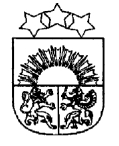 LATVIJAS  REPUBLIKA  KRĀSLAVAS  NOVADSKRĀSLAVAS  NOVADA  DOMEReģ. Nr. 90001267487Rīgas iela 51, Krāslava, Krāslavas nov., LV-5601. Tālrunis +371 65624383, fakss +371 65681772e-pasts: dome@kraslava.lvKrāslavāSĒDES  PROTOKOLS2014.gada  25.septembrī                                          				     	 Nr.12Sēde sasaukta:	 Rīgas ielā 51, Krāslavā, plkst.1400Sēdi atklāj plkst.1400Sēdi vada 	– domes priekšsēdētāja 1.vietnieks Aleksandrs JevtušoksProtokolē 	– lietvede Ārija LeonovičaPiedalās 	  Deputāti: Vitālijs Aišpurs, Vera Bīriņa, Aleksandrs Jevtušoks, Raimonds Kalvišs, Aivars Krūmiņš, Viktorija Lene, Antons Ļaksa, Viktors Moisejs, Jānis Tukāns, Viktorija Vengreviča, Ēriks Zaikovskis, Francis ZalbovičsNepiedalās - Vjačeslavs Aprups (sakarā ar neiespējamību atlikt tiešos darba pienākumus), Jāzeps Dobkevičs (komandējumā), Gunārs Upenieks (komandējumā)Pašvaldības administrācijas darbinieki un uzaicinātās personas: L.Miglāne (Izglītības un kultūras nodaļas vadītāja), L.Jakovele (galvenās grāmatvedes vietniece), I.Dzalbe (Attīstības nodaļas vadītāja), V.Aišpurs (Administratīvās nodaļas vadītājs), A.Skerškāns (vecākais juriskonsults), E.Ciganovičs (juriskonsults), I.Skerškāns (zemes lietu speciālists), I.Danovska (Būvaaldes vadītāja), R.Sakoviča (Bāriņtiesas priekšsēdētāja), T.Kozačuka (TIC vadītāja), G.Čižika (projektu un telpiskās plānošanas speciāliste), A.Lebedkova (uzņēmējdarbības veicināšanas projektu koordinatore),  E.Škutāne (informatīvā biļetena „Krāslavas Vēstis” redaktore), G.Grišāne (Skaistas un Kalniešu pagastu pārvalžu vadītāja), M.Miglāne (Izvaltas un Ūdrīšu pagastu pārvalžu vadītāja), V.Kursīte (SIA „Krāslavas ūdens” valdes locekle), A.Petaško (PIKC RVT Krāslavas teritoriālās struktūrvienības vadītājs) Sēdes vadītājs A.Jevtušoks piedāvā veikt izmaiņas sēdes darba kārtībā un iekļaut:papildjautājumu Nr.15 „Par grozījumiem „Kārtībā, kādā sadala valsts budžeta mērķdotāciju Krāslavas novada izglītības iestāžu pedagoģisko darbinieku darba samaksai un valsts sociālās apdrošināšanas obligātajām iemaksām”;papildjautājumu Nr.16 „Par Krāslavas novada pašvaldības nekustamā īpašuma atsavināšanu”;papildjautājumu Nr.17 „Par zemesgabala domājamo daļu nodošanu īpašumā bez atlīdzības”;papildjautājumu Nr.18 „Par sociālā dzīvokļa statusa piešķiršanu un atjaunošanu”;papildjautājumu Nr.19 „Par materiālās palīdzības piešķiršanu”;papildjautājumu Nr.20 „Par līdzfinansējuma piešķiršanu LSK Krāslavas, Dagdas, Aglonas novadu komitejai”;papildjautājumu Nr.21 „Par pamatlīdzekļu patapināšanu Rīgas Valsts tehnikumam”;papildjautājumu Nr.22 „Par finansējuma piešķiršanu”;papildjautājumu Nr.23 „Par nekustamo īpašumu nosacīto cenu”;papildjautājumu Nr.24 „Par SIA „Krāslavas slimnīca” pamatkapitāla palielināšanu”;papildjautājumu Nr.25 „Par grozījumiem Krāslavas novada pašvaldības 2014.gada budžetā”;papildjautājumu Nr.26 „Par detālplānojuma projekta apstiprināšanu”;papildjautājumu Nr.27 „Par konkursa „Krāslavas novada uzņēmēju gada balva” nolikuma apstiprināšanu.Deputātiem citu priekšlikumu un iebildumu nav.Balso par darba kārtību ar papildinājumiem.Vārdiski un atklāti  balsojot: par	- V.Aišpurs,  V.Bīriņa, A.Jevtušoks, R.Kalvišs,  A.Krūmiņš, V.Lene, A.Ļaksa, V.Moisejs, J.Tukāns, V.Vengerviča, Ē.Zaikovskis, F.Zalbovičspret	-  nav	atturas - navAr 12 balsīm  „par” ; „pret” – nav, „atturas” –nav,  Krāslavas novada dome nolemj:Apstiprināt sēdes darba kārtību ar papildinājumiem:Darba kārtība:Par deklarētās dzīvesvietas ziņu anulēšanuDzīvokļu jautājumiPar lēmuma atcelšanuPar dzīvokļa Nr. [..], Raiņa ielā 11, Krāslavā, izīrēšanu Par sociālā dzīvokļa statusa atcelšanuPar pakalpojuma sociālās aprūpes institūcijā piešķiršanuPar Krāslavas novada BāriņtiesuPar izmaiņām Krāslavas novada domes komisiju sastāvā Par telpu Artilērijas ielā 4, Krāslavā lietošanas tiesību nodošanuPar grozījumiem Krāslavas novada domes darbinieku amatu un algu sarakstāZemes jautājumiAdresācijas jautājumiPar zemes gabala sadalīšanuPar grozījumiem SIA „Krāslavas ūdens” statūtosPar grozījumiem „Kārtībā, kādā sadala valsts budžeta mērķdotāciju Krāslavas novada izglītības iestāžu pedagoģisko darbinieku darba samaksai un valsts sociālās apdrošināšanas obligātajām iemaksām”Par Krāslavas novada pašvaldības nekustamā īpašuma atsavināšanuPar zemesgabala domājamo daļu nodošanu īpašumā bez atlīdzībasPar sociālā dzīvokļa statusa piešķiršanu un atjaunošanu Par materiālās palīdzības piešķiršanuPar līdzfinansējuma piešķiršanu LSK Krāslavas, Dagdas, Aglonas novadu komitejaiPar pamatlīdzekļu patapināšanu Rīgas Valsts tehnikumamPar finansējuma piešķiršanu Par nekustamo īpašumu nosacīto cenuPar SIA „Krāslavas slimnīca” pamatkapitāla palielināšanuPar grozījumiem Krāslavas novada pašvaldības 2014.gada budžetāPar detālplānojuma projekta apstiprināšanuPar konkursa „Krāslavas novada uzņēmēju gada balva” nolikuma apstiprināšanu.1.§Par deklarētās dzīvesvietas ziņu anulēšanuZiņo: A.JevtušoksVārdiski un atklāti  balsojot: par	- V.Aišpurs,  V.Bīriņa, A.Jevtušoks, R.Kalvišs,  A.Krūmiņš, V.Lene, A.Ļaksa, V.Moisejs, J.Tukāns, V.Vengreviča, Ē.Zaikovskis, F.Zalbovičspret	-  nav	atturas - navAr 12 balsīm  „par” ; „pret” – nav, „atturas” –nav,  Krāslavas novada dome nolemj:Pamatojoties uz LR Dzīvesvietas deklarēšanas likuma 12.panta 1.daļas 2.punktu, anulēt ziņas par deklarēto dzīvesvietu Krāslavas novada pašvaldībā personai, kurai nav tiesiska pamata dzīvot deklarētajā dzīvesvietā:Viktoram G[..], Augusta ielā 79-5, Krāslavā.(Lēmuma pilns teksts pielikumā)Lēmuma projekta iesniedzējs:Domes priekšsēdētājs G.UpenieksLēmuma projekta sagatavotājs Domes administratore-lietvede I.Bidzāne2.§Dzīvokļu jautājumiZiņo: A.JevtušoksVārdiski un atklāti  balsojot: par	- V.Aišpurs,  V.Bīriņa, A.Jevtušoks, R.Kalvišs,  A.Krūmiņš, V.Lene, A.Ļaksa, V.Moisejs, J.Tukāns, V.Vengreviča, Ē.Zaikovskis, F.Zalbovičspret	-  nav	atturas - navAr 12 balsīm  „par” ; „pret” – nav, „atturas” –nav,  Krāslavas novada dome nolemj:1. Pamatojoties uz LR likumu “Par palīdzību dzīvokļa jautājumu risināšanā”, uzņemt dzīvokļa saņemšanas uzskaites rindā:- Jūliju Ņ[..], deklarētā dzīvesvieta Jeremejeva ielā[..], Krāslavā, ģimenes sastāvs [..] cilvēki;- Juri Š[..], deklarētā dzīvesvieta Salaspils iela [..], Rīga (pie aizbildnes), ģimenes sastāvs [..] cilvēks (pirmās kārtas rindā – bez vecāku gādības);- Oksanu Š[..], deklarētā dzīvesvieta Salaspils iela [..], Rīga (pie aizbildnes), ģimenes sastāvs [..]cilvēks (pirmās kārtas rindā – bez vecāku gādības);- Karinu M[..], deklarētā dzīvesvieta Vienības ielā [..], Krāslavā, ģimenes sastāvs [..] cilvēki;- Natāliju G[..], deklarētā dzīvesvieta Sauleskalna ielā [..], Krāslavā, ģimenes sastāvs[..]cilvēki; - TatjanuT[..], deklarētā dzīvesvieta  „[..], Indras pag., ģimenes sastāvs [..]cilvēki;- Juris I[..], deklarētā dzīvesvieta Blaževiča ielā [..], Indras pag., ģimenes sastāvs [..] cilvēks;- Svetlanu M[..], deklarētā dzīvesvieta [..], Kalniešu pag., ģimenes sastāvs [..] cilvēki;- Romanu K[..], deklarētā dzīvesvieta Strēlnieku ielā [..], Krāslavā, ģimenes sastāvs [..] cilvēks;- Ludmilu K[..], deklarētā dzīvesvieta Raiņa ielā [..], Krāslavā, ģimenes sastāvs [..] cilvēki;- Aļonu D[..], deklarētā dzīvesvieta Pekinas ielā [..], Krāslavā, ģimenes sastāvs [..] cilvēki;- Artūru D[..], deklarētā dzīvesvieta „[..], Aulejas pag., ģimenes sastāvs [..] cilvēks.2. Iedalīt Juzefai R[..], deklarētā dzīvesvieta Pils ielā [..], Krāslavā (BSRC „Mūsmājas”) 1-istabas dzīvokli Nr. [..] Aronsona ielā [..], Krāslavā, kopējā platība 29,27 m2, ģimenes sastāvs [..] cilvēks. (Dzīvokļa saņemšanas uzskaites pirmās kārtas rindā no 31.03.2011.)Noņemt Juzefu R[..]no dzīvokļa saņemšanas uzskaites rindas.3. Iedalīt Jevgēnijai Č[..], deklarētā dzīvesvieta Mazā ielā [..], Krāslavā, 2-istabu dzīvokli Nr. [..] Rīgas ielā [..], Krāslavā, kopējā platība 44,40 m2  ģimenes sastāvs [..] cilvēki. (Dzīvokļa saņemšanas uzskaites rindā no  11.01.2005.)Noņemt Jevgēniju Č[..] no dzīvokļa saņemšanas uzskaites rindas.4. Atļaut dzīvojamās platības apmaiņu:Aleksandrs B[..]					Raiņa ielā [..] dz. [..], Krāslavā							2-ist., kop.pl. 46,97 m2	arAnfisu J[..]					Lielā ielā [..] dz. [..], Krāslavā							1-ist., kop.pl. 38,00 m2	Lēmuma projekta iesniedzējsDomes priekšsēdētājs G.UpenieksLēmuma projekta sagatavotājs Dzīvokļu komisija3.§Par lēmuma atcelšanuZiņo: A.JevtušoksVārdiski un atklāti  balsojot: par	- V.Aišpurs,  V.Bīriņa, A.Jevtušoks, R.Kalvišs,  A.Krūmiņš, V.Lene, A.Ļaksa, V.Moisejs, J.Tukāns, V.Vengreviča, Ē.Zaikovskis, F.Zalbovičspret	-  nav	atturas - navAr 12 balsīm  „par” ; „pret” – nav, „atturas” –nav,  Krāslavas novada dome nolemj:Pamatojoties uz SIA „Krāslavas nami” 04.09.2014. vēstuli Nr.1402, atcelt Krāslavas novada domes 24.07.2014. sēdes lēmuma (protokols Nr.9, 3.§, 4.p.) „Dzīvokļa jautājumi” 4.punktu par 2-istabu dzīvokļa Nr. [..] Rīgas ielā [..], Krāslavā piešķiršanu Žannai Č[..].(SIA „Krāslavas nami” 04.09.2014. vēstule Nr.1402 pielikumā)Lēmuma projekta iesniedzējs:Domes priekšsēdētājs G.UpenieksLēmuma projekta sagatavotājs SIA „Krāslavas nami”4.§Par dzīvokļa Nr. [..], Raiņa ielā 11, Krāslavā, izīrēšanu Ziņo: A.Jevtušoks, A.Skerškāns (vecākais juriskonsults)Debatēs piedalās: V.Vengreviča, R.KalvišsVārdiski un atklāti  balsojot: par	- V.Aišpurs,  V.Bīriņa, A.Jevtušoks, R.Kalvišs,  A.Krūmiņš, V.Lene, A.Ļaksa, V.Moisejs, J.Tukāns, V.Vengreviča, Ē.Zaikovskis, F.Zalbovičspret	-  nav	atturas - navAr 12 balsīm  „par” ; „pret” – nav, „atturas” –nav,  Krāslavas novada dome nolemj:	Saskaņā ar likuma „Par pašvaldībām” 15.panta pirmās daļas 9.punktu, 21.panta pirmo daļu, Krāslavas novada pašvaldības saistošo noteikumu Nr.2009/2/9 „Par palīdzību dzīvokļu jautājumu risināšanā Krāslavas novadā” 6.3.apakšpunktu:  Sakarā ar nepieciešamību nodrošināt Krāslavas novada Būvvaldes ainavu arhitekti ar dzīvojamo platību, izīrēt ainavu arhitektei Dzintrai S[..]i, personas kods[..], pašvaldībai piederošo dzīvokli Nr. [..] Raiņa ielā 11, Krāslavā. Pilnvarot dzīvojamo māju apsaimniekotāju SIA „Krāslavas nami” slēgt dzīvojamo telpu īres līgumu ar Dz.S[..] par dzīvokļa Nr. [..] Raiņa ielā 11, Krāslavā, īri.Lēmuma projekta iesniedzējsDomes priekšsēdētājs G.UpenieksLēmuma projekta sagatavotājsDomes vec.juriskonsults A.Skerškāns5.§Par sociālā dzīvokļa statusa atcelšanuZiņo: A.JevtušoksDebatēs piedalās: V.VengrevičaVārdiski un atklāti  balsojot: par	- V.Aišpurs,  V.Bīriņa, A.Jevtušoks, R.Kalvišs,  A.Krūmiņš, V.Lene, A.Ļaksa, V.Moisejs, J.Tukāns, V.Vengreviča, Ē.Zaikovskis, F.Zalbovičspret	-  nav	atturas - navAr 12 balsīm  „par” ; „pret” – nav, „atturas” –nav,  Krāslavas novada dome nolemj:Saskaņā ar iesniegtajiem dokumentiem:Ar 2014.gada 1.oktobri atcelt dzīvoklim Nr. [..] Aronsona ielā 12,  Krāslavā, sociālā dzīvokļa  statusu.SIA “Krāslavas nami”  noslēgt dzīvojamās telpas īres līgumu  dzīvoklim Nr. [..] Aronsona ielā 12,  Krāslavā, ar dzīvokļa īrnieci Ivetu U[..].Lēmuma projekta iesniedzējs:Sociālo un veselības aizsardzības lietu komiteja6.§Par pakalpojuma sociālās aprūpes institūcijā piešķiršanuZiņo: A.JevtušoksVārdiski un atklāti  balsojot: par	- V.Aišpurs,  V.Bīriņa, A.Jevtušoks, R.Kalvišs,  A.Krūmiņš, V.Lene, A.Ļaksa, V.Moisejs, J.Tukāns, V.Vengreviča, Ē.Zaikovskis, F.Zalbovičspret	-  nav	atturas - navAr 12 balsīm  „par” ; „pret” – nav, „atturas” –nav,  Krāslavas novada dome nolemj:Saskaņā ar pieprasītāja iesniegumu un pamatojoties uz Sociālo pakalpojumu un sociālās palīdzības likuma 28.panta pirmās daļas 2.punktu, 21.04.2008. MK noteikumu Nr.288 „Sociālo pakalpojumu un sociālās palīdzības saņemšanas kārtība”  5.panta 5.punktu, 19.05.1994. likuma "Par pašvaldībām"  15.panta septīto daļu:Piešķirt Krāslavas pilsētas vientuļai pensionārei Veronikai J[..], personas kods [..], pakalpojumu īslaicīgas sociālās aprūpes institūcijā, ievietojot viņu SIA „Krāslavas slimnīca” sociālajā gultā uz nenoteiktu laiku.Piešķirt Krāslavas pilsētas vientuļai pensionārei Marijai V[..], personas kods [..], pakalpojumu ilglaicīgas sociālās aprūpes institūcijā, ievietojot viņu veco ļaužu pansionātā „Priedes”.Piešķirt Indras pagasta vientuļai pensionārei Zinaidai G[..], personas kods [..], pakalpojumu ilglaicīgas sociālās aprūpes institūcijā, ievietojot viņu Skuķu aprūpes centrā Robežniekos.Piešķirt Piedrujas pagasta vientuļam pensionāram Paulam M[..], personas kods [..], pakalpojumu ilglaicīgas sociālās aprūpes institūcijā, ievietojot viņu Skuķu aprūpes centrā Robežniekos.Lēmuma projekta iesniedzējs:Sociālo un veselības aizsardzības lietu komiteja7.§Par Krāslavas novada BāriņtiesuZiņo: A.JevtušoksVārdiski un atklāti  balsojot: par	- V.Aišpurs,  V.Bīriņa, A.Jevtušoks, R.Kalvišs,  A.Krūmiņš, V.Lene, A.Ļaksa, V.Moisejs, J.Tukāns, V.Vengreviča, Ē.Zaikovskis, F.Zalbovičspret	-  nav	atturas - navAr 12 balsīm  „par” ; „pret” – nav, „atturas” –nav,  Krāslavas novada dome nolemj:Pamatojoties uz likuma “Par pašvaldībām “ 15.panta 8.punktu, 21.panta pirmās daļas 26.punktu, Bāriņtiesu likuma 9.panta 1.daļu:  Apstiprināt Krāslavas novada bāriņtiesas darbības pilnvaras līdz 2019.gada 1.oktobrim.Apstiprināt Krāslavas novada bāriņtiesas skaitlisku sastāvu – bāriņtiesas priekšsēdētāja, bāriņtiesas priekšsēdētājas vietniece un  pieci bāriņtiesas locekļi.Saskaņā ar Bāriņtiesas likuma 10.panta pirmās un otrās daļas prasībām, ņemot vērā bāriņtiesas priekšsēdētāja, priekšsēdētāja vietnieka un bāriņtiesas locekļu atbilstību likuma prasībām, ievēlēt Krāslavas novada bāriņtiesu uz pieciem gadiem  sekojošā sastāvā : Bāriņtiesas priekšsēdētāja – Regīna Sakoviča Bāriņtiesas priekšsēdētāja vietniece – Irēna DelvereBāriņtiesas locekļi:	 Larisa VarnaseInta VeceleMarisela Jeromenoka Nataļja BlaževičaVaira Cauņa Lēmuma projekta iesniedzējs:Sociālo un veselības aizsardzības lietu komiteja8.§Par izmaiņām Krāslavas novada domes komisiju sastāvā 8.1.Par izmaiņām Krāslavas novada domes Administratīvās komisijas sastāvā Ziņo: A.JevtušoksVārdiski un atklāti  balsojot: par	- V.Aišpurs,  V.Bīriņa, A.Jevtušoks, R.Kalvišs,  A.Krūmiņš, V.Lene, A.Ļaksa, V.Moisejs, J.Tukāns, V.Vengreviča, Ē.Zaikovskis, F.Zalbovičspret	-  nav	atturas - navAr 12 balsīm  „par” ; „pret” – nav, „atturas” –nav,  Krāslavas novada dome nolemj:	Pamatojoties uz likuma „Par pašvaldībām” 21.panta pirmās daļas 24.punktu, Latvijas Administratīvo pārkāpumu kodeksa 207.pantu, ar 2014.gada 1.oktobri iecelt Krāslavas novada domes Administratīvās komisijas sastāvā administratori-lietvedi Ilonu Bidzāni.Lēmuma projekta iesniedzējs:Domes priekšsēdētājs G.UpenieksLēmuma projektu sagatavoja:Vec.juriskonsults A.Skerškāns8.2.Par izmaiņām Pasažieru pārvadājumu ar vieglajiem taksometriem licencēšanas komisijas sastāvāZiņo: A.JevtušoksVārdiski un atklāti  balsojot: par	- V.Aišpurs,  V.Bīriņa, A.Jevtušoks, R.Kalvišs,  A.Krūmiņš, V.Lene, A.Ļaksa, V.Moisejs, J.Tukāns, V.Vengreviča, Ē.Zaikovskis, F.Zalbovičspret	-  nav	atturas - navAr 12 balsīm  „par” ; „pret” – nav, „atturas” –nav,  Krāslavas novada dome nolemj:Pamatojoties uz Valsts pārvaldes iekārtas likuma 72.panta pirmās daļas 1.punktu, Autopārvadājumu likuma 35.panta pirmo daļu, likuma „Par pašvaldībām” 21.panta pirmās daļas 24.punktu, iecelt Pasažieru pārvadājumu ar vieglajiem taksometriem licencēšanas komisijas sastāvā Krāslavas novada domes administratori-lietvedi Ilonu Bidzāni.Lēmuma projekta iesniedzējs:Domes priekšsēdētājs G.UpenieksLēmuma projektu sagatavoja:Vec.juriskonsults A.Skerškāns8.3.Par izmaiņām Krāslavas novada  pašvaldības kapitālsabiedrību kapitāla daļu  pārvaldīšanas  komisijas sastāvāZiņo: A.JevtušoksVārdiski un atklāti  balsojot: par	- V.Aišpurs,  V.Bīriņa, A.Jevtušoks, R.Kalvišs,  A.Krūmiņš, V.Lene, A.Ļaksa, V.Moisejs, J.Tukāns, V.Vengreviča, Ē.Zaikovskis, F.Zalbovičspret	-  nav	atturas - navAr 12 balsīm  „par” ; „pret” – nav, „atturas” –nav,  Krāslavas novada dome nolemj:Uz Krāslavas novada  pašvaldības kapitālsabiedrību kapitāla daļu  pārvaldīšanas  komisijas (apstiprināta 20.02.2014. (protokols Nr.2, 26.§)) atbildīgā darbinieka domes juriskonsultes Anitas Gžibovskas (Ruskule) prombūtenes laiku, apstiprināt domes lietvedi Āriju Leonoviču par Krāslavas novada  pašvaldības kapitālsabiedrību kapitāla daļu  pārvaldīšanas  komisijas atbildīgo  darbinieku.Lēmuma projekta iesniedzējs:Domes priekšsēdētājs G.UpenieksLēmuma projektu sagatavoja:Administratīvās nodaļas vadītājs V.Aišpurs		9.§Par telpu Artilērijas ielā 4, Krāslavā lietošanas tiesību nodošanuZiņo: A.JevtušoksDebatēs piedalās: V.VengrevičaVārdiski un atklāti  balsojot: par	- V.Aišpurs,  V.Bīriņa, A.Jevtušoks, R.Kalvišs,  A.Krūmiņš, V.Lene, A.Ļaksa, V.Moisejs, J.Tukāns, V.Vengreviča, Ē.Zaikovskis, F.Zalbovičspret	-  nav	atturas - navAr 12 balsīm  „par” ; „pret” – nav, „atturas” –nav,  Krāslavas novada dome nolemj:
Pamatojoties uz likuma „Par pašvaldībām” 14.panta pirmās daļas 2.punktu, 77.panta otro daļu: 1. Lai nodrošinātu profesionālo apmācību, nodot PIKC Rīgas Valsts tehnikums patapinājumā uz 5 (pieciem) gadiem Krāslavas novada pašvaldībai piederošo nekustamo īpašumu – nedzīvojamās telpas Artilērijas ielā 4, Krāslavā.2. Noteikt, ka patapinājuma ņēmējs patstāvīgi nodrošina siltumenerģijas apgādi  patapinājumā pieņemtajās telpās, bet par saņemtajiem ūdensvada, kanalizācijas, elektroenerģijas, telekomunikāciju, interneta un atkritumu izvešanas pakalpojumiem patapinājuma ņēmējs norēķinās patstāvīgi ar pakalpojumu sniedzēju.Lēmuma projekta iesniedzējs:Domes priekšsēdētājs G.UpenieksLēmuma projektu sagatavoja:Vec.juriskonsults A.Skerškāns10.§Par grozījumiem Krāslavas novada domes darbinieku amatu un algu sarakstāZiņo: A.JevtušoksDebatēs piedalās: V.Moisejs, V.VengrevičaVārdiski un atklāti  balsojot: par	- V.Aišpurs,  V.Bīriņa, A.Jevtušoks, R.Kalvišs,  A.Krūmiņš, V.Lene, A.Ļaksa, V.Moisejs, J.Tukāns, V.Vengreviča, Ē.Zaikovskis, F.Zalbovičspret	-  nav	atturas - navAr 12 balsīm  „par” ; „pret” – nav, „atturas” –nav,  Krāslavas novada dome nolemj:Pamatojoties uz likuma „Par pašvaldībām” 21.panta pirmās daļas 13.punktu, ar 2014.gada 1.oktobri veikt grozījumus Krāslavas novada domes darbinieku amatu un algu sarakstā un noteikt: Amata vienībai „datortīkla administrators” amata slodzi no „0.5” uz „1”,  ar ikmēneša atlīdzību 700 EUR;Amata vienībai „Tūrisma informācijas centra vadītājs” amata slodzi no „0.5” uz „1”,  ar ikmēneša atlīdzību 900 EUR.Lēmuma projekta iesniedzējsDomes priekšsēdētājs G.UpenieksLēmuma projekta sagatavotājsAdministratīvā nodaļa11.§Zemes jautājumiZiņo: A.Jevtušoks, I.Skerškāns (zemes lietu speciālists)Balso par lēmuma projektu kopumā.Vārdiski un atklāti  balsojot: par	- V.Aišpurs,  V.Bīriņa, A.Jevtušoks, R.Kalvišs,  A.Krūmiņš, V.Lene, A.Ļaksa, V.Moisejs, J.Tukāns, V.Vengreviča, Ē.Zaikovskis, F.Zalbovičspret	-  nav	atturas - navAr 12 balsīm  „par” ; „pret” – nav, „atturas” –nav,  Krāslavas novada dome nolemj:1. Pamatojoties uz AS „Sadales tīkls” Austrumu reģiona 01.09.2014.vēstuli Nr.30EF10-20.01/767, sakarā ar to, ka uz Krāslavas novada pašvaldībai piekritīgās zemes vienības ar kadastra apzīmējumu 6001-002-3095 atrodas AS „Latvenergo” valdījumā esoša transformatora apakšstacija, sadalīt Krāslavas pilsētas zemes vienību ar kadastra apzīmējumu 6001-002-3095, atdalot zemesgabalu 0,0045 ha (45 m2) platībā (veicot kadastrālo uzmērīšanu, platība var tikt precizēta), uz kura atrodas transformatora apakšstacija, precizējot zemes vienības ar kadastra apzīmējumu 6001-002-3095 platību, kas pēc sadalīšanas sastāda 0,37 ha (3700 m2) (veicot kadastrālo uzmērīšanu platība var tikt precizēta). Lūgt Valsts zemes dienestam piešķirt kadastra apzīmējumu jaunizveidotajam zemesgabalam 0,0045 ha (45 m2) platībā. Saskaņā ar likuma “Par valsts un pašvaldību zemes īpašuma tiesībām un to nostiprināšanu zemesgrāmatās” 8.panta 4' daļu, noteikt, ka zemesgabals 0,0045 ha (45 m2) platībā, uz kura atrodas transformatora apakšstacija, piekrīt valstij Ekonomikas ministrijas personā. Saskaņā ar 2006.gada 20.jūnija Ministru kabineta noteikumiem Nr.496 „Nekustamā īpašuma lietošanas mērķu klasifikācija un nekustamā īpašuma lietošanas mērķu noteikšanas un maiņas kārtība”, noteikt zemesgabalam 0,0045 ha (45 m2) platībā lietošanas mērķi - ar maģistrālajām elektropārvades un sakaru līnijām un maģistrālajiem naftas, naftas produktu, ķīmisko produktu, gāzes un ūdens cauruļvadiem saistīto būvju, ūdens ņemšanas un notekūdeņu attīrīšanas būvju apbūve (kods 1201). Piešķirt transformatora apakšstacijas ēkai un zemes vienībai 0,0045 ha (45 m2) platībā adresi – Persteņa iela 2, Krāslava, Krāslavas novads, LV-5601. Pielikumā zemesgabala 0,0045 ha (45 m2) platībā robežu shēma.2. Pamatojoties uz AS „Sadales tīkls” Austrumu reģiona 01.09.2014.vēstuli Nr.30EF10-20.01/767, sakarā ar to, ka uz zemes vienības ar kadastra apzīmējumu 6078-001-0562 atrodas AS „Latvenergo” valdījumā esoša transformatora apakšstacija, sadalīt Krāslavas novada Krāslavas pagasta zemes vienību ar kadastra apzīmējumu 6078-001-0562, atdalot zemesgabalu 0,0037 ha platībā (veicot kadastrālo uzmērīšanu, platība var tikt precizēta), uz kura atrodas transformatora apakšstacija, precizējot zemes vienības ar kadastra apzīmējumu 6078-001-0562 platību, kas pēc sadalīšanas sastāda 1,69 ha (veicot kadastrālo uzmērīšanu platība var tikt precizēta). Lūgt Valsts zemes dienestam piešķirt kadastra apzīmējumu jaunizveidotajam zemesgabalam 0,0037 ha platībā. Saskaņā ar likuma “Par valsts un pašvaldību zemes īpašuma tiesībām un to nostiprināšanu zemesgrāmatās” 8.panta 4' daļu, noteikt, ka zemesgabals 0,0037 ha platībā, uz kura atrodas transformatora apakšstacija, piekrīt valstij Ekonomikas ministrijas personā. Saskaņā ar 2006.gada 20.jūnija Ministru kabineta noteikumiem Nr.496 „Nekustamā īpašuma lietošanas mērķu klasifikācija un nekustamā īpašuma lietošanas mērķu noteikšanas un maiņas kārtība”, noteikt zemesgabalam 0,0037 ha platībā lietošanas mērķi - ar maģistrālajām elektropārvades un sakaru līnijām un maģistrālajiem naftas, naftas produktu, ķīmisko produktu, gāzes un ūdens cauruļvadiem saistīto būvju, ūdens ņemšanas un notekūdeņu attīrīšanas būvju apbūve (kods 1201). Piešķirt īpašumam uz zemesgabala 0,0037 ha platībā nosaukumu „TP-4072”. Piešķirt zemesgabalam 0,0037 ha platībā un būvei uz tā adresi - „TP-4072”, Krāslavas pagasts, Krāslavas novads, LV-5601. Pielikumā zemesgabala 0,0037 ha platībā robežu shēma.3. Pamatojoties uz Irēnas Šibajevas 18.03.2014.iesniegumu, grozīt 22.04.2011. Robežnieku pagasta lauku apvidus zemes nomas līgumu Nr.122. Izbeigt Irēnai Š[..], personas kods [..], nomas tiesības uz zemesgabaliem ar kadastra apzīmējumiem 6086-003-0122, 6086-006-0109, 6086-006-0290, 6086-006-0406 Krāslavas novada Robežnieku pagastā.4. Pamatojoties uz Irēnas Š[..] 18.03.2014.iesniegumu, iznomāt Irēnai Š[..], personas kods [..], dzīvo c. [..]pagastā, Krāslavas novadā, Krāslavas novada pašvaldībai piekritīgo zemes vienību 2,1 ha platībā ar kadastra apzīmējumu 6086-006-0288 Robežnieku pagastā uz 5 gadiem, nosakot nomas maksu 0,5% apmērā no zemes kadastrālās vērtības gadā, saskaņā ar MK noteikumu Nr.735 „Noteikumi par publiskas personas zemes nomu” 18.1.punktu. Zemes lietošanas mērķis – zeme, uz kuras galvenā saimnieciskā darbība ir lauksaimniecība (kods 0101). 5. Pamatojoties uz Mariselas J[..] 17.04.2014.iesniegumu, iznomāt Mariselai J[..], personas kods [..], dzīvo [..], Robežnieku pagastā, Krāslavas novadā, Krāslavas novada pašvaldībai piekritīgo zemes vienību 4,8 ha platībā ar kadastra apzīmējumu 6086-001-0134 Robežnieku pagastā uz 5 gadiem, nosakot nomas maksu 0,5% apmērā no zemes kadastrālās vērtības gadā, saskaņā ar MK noteikumu Nr.735 „Noteikumi par publiskas personas zemes nomu” 18.1.punktu. Zemes lietošanas mērķis – zeme, uz kuras galvenā saimnieciskā darbība ir lauksaimniecība (kods 0101).6. Pamatojoties uz Nikolaja S[..] 29.07.2014.iesniegumu, iznomāt Nikolajam S[..], personas kods [..], dzīvo Krāslavā, [..]Krāslavas novada pašvaldībai piekritīgo zemes vienību 0,24 ha platībā ar kadastra apzīmējumu 6084-003-0245 Krāslavas novada Piedrujas pagastā uz 5 gadiem, nosakot nomas maksu par zemesgabalu 1,5% apmērā no zemes kadastrālās vērtības gadā, piemērojot koeficientu 1,5 sakarā ar to, ka uz zemesgabala atrodas būves, kuras ir ierakstāmas, bet nav ierakstītas zemesgrāmatā, pamatojoties uz MK noteikumu Nr.735 „Noteikumi par publiskas personas zemes nomu” 7.2.punktu, 9.1.punktu. Zemes lietošanas mērķis – zeme, uz kuras galvenā saimnieciskā darbība ir lauksaimniecība (kods 0101). Uz zemes vienības ar kadastra apzīmējumu 6084-003-0245 atrodas Nikolaja S[..] valdījumā esošas ēkas un būves saskaņā ar 22.08.2014. Piedrujas pagasta pārvaldes izziņu Nr.1-8/23.7. Pamatojoties uz Eduarda R[..]29.07.2014.iesniegumu, iznomāt Eduardam R[..], personas kods [..], dzīvo Krāslavas novadā, Piedrujas pagasts, [..]”, Krāslavas novada pašvaldībai piekritīgo zemes vienību 0,77 ha platībā ar kadastra apzīmējumu 6084-003-0147 Krāslavas novada Piedrujas pagastā uz 5 gadiem, nosakot nomas maksu par zemesgabalu 1,5% apmērā no zemes kadastrālās vērtības gadā, piemērojot koeficientu 1,5 sakarā ar to, ka uz zemesgabala atrodas būves, kuras ir ierakstāmas, bet nav ierakstītas zemesgrāmatā, pamatojoties uz MK noteikumu Nr.735 „Noteikumi par publiskas personas zemes nomu” 7.2.punktu, 9.1.punktu. Zemes lietošanas mērķis – zeme, uz kuras galvenā saimnieciskā darbība ir lauksaimniecība (kods 0101). Uz zemes vienības ar kadastra apzīmējumu 6084-003-0147 atrodas Eduardam R[..] piederoša dzīvojamā māja saskaņā ar 10.06.1988.pirkuma līgumu.8. Sakarā ar Janīnas R[..] nāvi, lauzt 19.09.2007. Skaistas pagasta lauku apvidus zemes nomas līgumu Nr.22. Izbeigt Janīnai R[..], personas kods [..], nomas tiesības uz zemes vienību ar kadastra apzīmējumu 6088-008-0159 Krāslavas novada Skaistas pagastā.9. Pamatojoties uz Veronikas D[..] 09.09.2014.iesniegumu, iznomāt Veronikai D[..], personas kods [..], dzīvo Krāslavā, N.Rancāna ielā [..], Krāslavas novada pašvaldībai piekritīgo zemes vienību 0,4 ha platībā ar kadastra apzīmējumu 6088-008-0159 Krāslavas novada Skaistas pagastā uz 5 gadiem, nosakot nomas maksu par zemesgabalu 1,5% apmērā no zemes kadastrālās vērtības gadā, piemērojot koeficientu 1,5 sakarā ar to, ka uz zemesgabala atrodas būves, kuras ir ierakstāmas, bet nav ierakstītas zemesgrāmatā, pamatojoties uz MK noteikumu Nr.735 „Noteikumi par publiskas personas zemes nomu” 7.2.punktu, 9.1.punktu. Zemes lietošanas mērķis – zeme, uz kuras galvenā saimnieciskā darbība ir lauksaimniecība (kods 0101). Uz zemes vienības ar kadastra apzīmējumu 6088-008-0159 atrodas Veronikas D[..] valdījumā esošas ēkas un būves saskaņā ar 15.09.2014. Skaistas pagasta pārvaldes izziņu Nr.26.10. Pamatojoties uz Sergeja K[..] 10.09.2014.iesniegumu, iznomāt Sergejam K[..], personas kods [..], dzīvo Krāslavas novadā, Piedrujas pagastā, [..], Krāslavas novada pašvaldībai piekritīgo zemes vienību 1,5 ha platībā ar kadastra apzīmējumu 6062-006-0539 Krāslavas novada Indras pagastā uz 5 gadiem, nosakot nomas maksu 1,5% apmērā no zemes kadastrālās vērtības gadā, saskaņā ar MK noteikumu Nr.735 „Noteikumi par publiskas personas zemes nomu” 18.3.punktu. Zemes lietošanas mērķis – fizisko vai juridisko personu īpašumā vai lietošanā esošo ūdeņu teritorijas (kods 0302). 11. Sakarā ar to, ka Valsts un pašvaldību īpašuma privatizācijas un privatizācijas sertifikātu izmantošanas pabeigšanas likuma 25.panta 2.1 daļā noteiktajā termiņā ir noslēgts zemes nomas līgums par lietošanā bijušo zemi, atcelt Krāslavas novada domes 20.03.2014.lēmumu (protokols Nr.4, 6.§, 4.punkts) par zemes vienības ar kadastra apzīmējumu 6062-006-0179 ieskaitīšanu rezerves zemes fondā. 12. Saskaņā ar likuma „Par valsts un pašvaldību zemes īpašuma tiesībām un to nostiprināšanu zemesgrāmatās” 3.panta piektās daļas 2.punktu, sakarā ar to, ka Valsts un pašvaldību īpašuma privatizācijas un privatizācijas sertifikātu izmantošanas pabeigšanas likuma 25.panta 2.1 daļā noteiktajā termiņā ir noslēgts zemes nomas līgums par lietošanā bijušo zemi, noteikt, ka zemes vienība 2,1 ha platībā ar kadastra apzīmējumu 6062-006-0179 Krāslavas novada Indras pagastā piekrīt Krāslavas novada pašvaldībai. Saskaņā ar 03.11.2009. MK noteikumiem Nr.1269 „Adresācijas sistēmas noteikumi”, piešķirt Krāslavas novada Indras pagasta zemes īpašumam ar kadastra Nr.6062-006-0470, kura sastāvā ir zemes vienība ar kadastra apzīmējumu 6062-006-0179, nosaukumu „Keiši”.13. Pamatojoties uz Valsts zemes dienesta Latgales reģionālās nodaļas 10.09.2014.vēstuli Nr. 2-04.1-L/861, sakarā ar to, ka reģionālās nodaļas rīcībā nav atzinumu par īpašuma tiesību atzīšanu uz mantojamo zemi vai lēmumu par zemes piešķiršanu īpašumā par samaksu, atbilstoši Valsts un pašvaldību īpašuma privatizācijas un privatizācijas sertifikātu izmantošanas pabeigšanas likuma 25.pantā noteiktajam, izbeigt zemes lietošanas tiesības sekojošām personām:14. Saskaņā ar likuma „Par valsts un pašvaldību zemes īpašuma tiesībām un to nostiprināšanu zemesgrāmatās” 3.panta piektās daļas 2.punktu, sakarā ar to, ka Valsts un pašvaldību īpašuma privatizācijas un privatizācijas sertifikātu izmantošanas pabeigšanas likuma 25.panta 2.1 daļā noteiktajā termiņā ir noslēgts zemes nomas līgums par lietošanā bijušo zemi, noteikt, ka zemes vienība ar kadastra apzīmējumu 6086-004-0732 Krāslavas novada Robežnieku pagastā piekrīt Krāslavas novada pašvaldībai. Precizēt zemes vienības ar kadastra apzīmējumu 6086-004-0732 platību, kas saskaņā ar kadastra karti sastāda 10,9 ha.15. Pamatojoties uz Valsts zemes dienesta Latgales reģionālās nodaļas 09.09.2014.vēstuli Nr. 2-04-L/598, sakarā ar to, ka VZD Latgales reģionālā nodaļa ir 2014.gada 27.augustā ir saņēmusi iesniegumu, reģistrētu ar Nr.2-09-V/1029, kurā tiek lūgts pieņemt atzinumu par īpašuma tiesību atjaunošanu īpašumam „Bebri”, Izvaltas pagastā, Krāslavas novadā ar kadastra numuru 6064-004-0426 un VZD Latgales reģionālā nodaļai ir pamats atzīt Jānim Umbraško īpašuma tiesības uz minēto īpašumu, atcelt Krāslavas novada domes 17.04.2014.lēmumu (protokols Nr.5, 5.§, 33.punkts) par lietošanas tiesību izbeigšanu Jānim Umbraško, personas kods 040650-12407, uz zemes vienību ar kadastra apzīmējumu 6064-004-0426, kā arī atcelt Krāslavas novada domes 17.04.2014.lēmumu (protokols Nr.5, 5.§, 34.punkts) par zemes vienības ar kadastra apzīmējumu 6064-004-0426 piekritību Krāslavas novada pašvaldībai.16. Sakarā ar to, ka zemes vienība ar kadastra apzīmējumu 6078-001-0734 paredzēta Krāslavas pagasta Ezerkalna ciemata zaļās zonas uzturēšanai, saskaņā ar MK 2009.gada 01.septembra noteikumu Nr.996 “Kārtība, kādā nosaka valstij un pašvaldībām piekrītošo lauku apvidu zemi, kura turpmāk izmantojama zemes reformas pabeigšanai, kā arī valstij un pašvaldībām piederošo un piekrītošo zemi” 13.punktu, likuma “Par valsts un pašvaldību zemes īpašuma tiesībām un to nostiprināšanu zemesgrāmatās” 4'.panta otrās daļas 5.punktu, noteikt, ka Krāslavas novada pašvaldībai piekrīt rezerves zemes fondā ieskaitītā zemes vienība 0,7 ha platībā ar kadastra apzīmējumu 6078-001-0734 Krāslavas novada Krāslavas pagastā. Saskaņā ar 2006.gada 20.jūnija Ministru kabineta noteikumiem Nr.496 „Nekustamā īpašuma lietošanas mērķu klasifikācija un nekustamā īpašuma lietošanas mērķu noteikšanas un maiņas kārtība”, mainīt lietošanas mērķi zemes vienībai 0,7 ha platībā ar kadastra apzīmējumu 6078-001-0734 no „Zeme, uz kuras galvenā saimnieciskā darbība ir lauksaimniecība” (kods 0101) uz „Dabas pamatnes, parki, zaļās zonas un citas rekreācijas nozīmes objektu teritorijas, ja tajās atļautā saimnieciskā darbība nav pieskaitāma pie kāda cita klasifikācijā norādīta lietošanas mērķa” (kods 0501).17. Sakarā ar to, ka zemes vienība ar kadastra apzīmējumu 6096-010-0216 paredzēta Ūdrīšu pagasta Rakutu ciema zaļās zonas uzturēšanai, saskaņā ar MK 2009.gada 01.septembra noteikumu Nr.996 “Kārtība, kādā nosaka valstij un pašvaldībām piekrītošo lauku apvidu zemi, kura turpmāk izmantojama zemes reformas pabeigšanai, kā arī valstij un pašvaldībām piederošo un piekrītošo zemi” 13.punktu, likuma “Par valsts un pašvaldību zemes īpašuma tiesībām un to nostiprināšanu zemesgrāmatās” 4'.panta otrās daļas 5.punktu, noteikt, ka Krāslavas novada pašvaldībai piekrīt rezerves zemes fondā ieskaitītā zemes vienība 1,8 ha platībā ar kadastra apzīmējumu 6096-010-0216 Krāslavas novada Krāslavas pagastā.18. Sakarā ar to, ka zemes vienība ar kadastra apzīmējumu 6084-003-3030 paredzēta Piedrujas pagasta Aleksandrovas ciema zaļās zonas uzturēšanai, saskaņā ar MK 2009.gada 01.septembra noteikumu Nr.996 “Kārtība, kādā nosaka valstij un pašvaldībām piekrītošo lauku apvidu zemi, kura turpmāk izmantojama zemes reformas pabeigšanai, kā arī valstij un pašvaldībām piederošo un piekrītošo zemi” 13.punktu, likuma “Par valsts un pašvaldību zemes īpašuma tiesībām un to nostiprināšanu zemesgrāmatās” 4'.panta otrās daļas 5.punktu, noteikt, ka Krāslavas novada pašvaldībai piekrīt rezerves zemes fondā ieskaitītā zemes vienība 4,9 ha platībā ar kadastra apzīmējumu 6084-003-3030 Krāslavas novada Krāslavas pagastā.19. Saskaņā ar Valsts un pašvaldību mantas atsavināšanas likuma 1.panta 11.punkta “b” apakšpunktu noteikt, ka sekojošas zemes vienības ir starpgabali (zemes vienību platības ir mazākas par Krāslavas novada pašvaldības saistošajos noteikumos paredzēto minimālo zemesgabala apbūves platību), saskaņā ar MK 2009.gada 01.septembra noteikumu Nr.996 “Kārtība, kādā nosaka valstij un pašvaldībām piekrītošo lauku apvidu zemi, kura turpmāk izmantojama zemes reformas pabeigšanai, kā arī valstij un pašvaldībām piederošo un piekrītošo zemi” 13.punktu, kā arī saskaņā ar likuma „Par valsts un pašvaldību zemes īpašuma tiesībām un to nostiprināšanu zemesgrāmatās” 4'.panta otrās daļas 6.punktu noteikt, ka Krāslavas novada pašvaldībai piekrīt sekojošās rezerves zemes fondā ieskaitītās zemes vienības:20. Saskaņā ar Valsts un pašvaldību mantas atsavināšanas likuma 1.panta 11.punkta “b” apakšpunktu noteikt, ka sekojošas zemes vienības ir starpgabali (zemes vienības, kurām nav iespējams nodrošināt pieslēgumu koplietošanas ceļiem), saskaņā ar MK 2009.gada 01.septembra noteikumu Nr.996 “Kārtība, kādā nosaka valstij un pašvaldībām piekrītošo lauku apvidu zemi, kura turpmāk izmantojama zemes reformas pabeigšanai, kā arī valstij un pašvaldībām piederošo un piekrītošo zemi” 13.punktu, kā arī saskaņā ar likuma „Par valsts un pašvaldību zemes īpašuma tiesībām un to nostiprināšanu zemesgrāmatās” 4'.panta otrās daļas 6.punktu noteikt, ka Krāslavas novada pašvaldībai piekrīt sekojošās rezerves zemes fondā ieskaitītās zemes vienības:21. Sakarā ar to, ka zemes vienības ir apbūvētas, saskaņā ar likuma “Par valsts un pašvaldību zemes īpašuma tiesībām un to nostiprināšanu zemesgrāmatās” 3.panta piektās daļas 1.punktu, saskaņā ar MK 2009.gada 01.septembra noteikumu Nr.996 “Kārtība, kādā nosaka valstij un pašvaldībām piekrītošo lauku apvidu zemi, kura turpmāk izmantojama zemes reformas pabeigšanai, kā arī valstij un pašvaldībām piederošo un piekrītošo zemi” 13.punktu, noteikt, ka Krāslavas novada pašvaldībai piekrīt sekojošās rezerves zemes fondā ieskaitītās zemes vienības:22. Sakarā ar to, ka uz zemes vienības ar kadastra apzīmējumu 6070-003-0122 atrodas koplietošanas ceļš, saskaņā ar likuma “Par valsts un pašvaldību zemes īpašuma tiesībām un to nostiprināšanu zemesgrāmatās” 4'.panta otrās daļas 5.punktu, saskaņā ar MK 2009.gada 01.septembra noteikumu Nr.996 “Kārtība, kādā nosaka valstij un pašvaldībām piekrītošo lauku apvidu zemi, kura turpmāk izmantojama zemes reformas pabeigšanai, kā arī valstij un pašvaldībām piederošo un piekrītošo zemi” 13.punktu, noteikt, ka Krāslavas novada pašvaldībai piekrīt rezerves zemes fondā ieskaitītā zemes vienība 0,2 ha platībā ar kadastra apzīmējumu 6070-003-0122 Krāslavas novada Kaplavas pagastā. Saskaņā ar 2006.gada 20.jūnija Ministru kabineta noteikumiem Nr.496 „Nekustamā īpašuma lietošanas mērķu klasifikācija un nekustamā īpašuma lietošanas mērķu noteikšanas un maiņas kārtība”, mainīt lietošanas mērķi zemes vienībai 0,2 ha platībā ar kadastra apzīmējumu 6070-003-0122 no „Zeme, uz kuras galvenā saimnieciskā darbība ir lauksaimniecība” (kods 0101) uz „Zeme dzelzceļa infrastruktūras zemes nodalījuma joslā un ceļu zemes nodalījuma joslā” (kods 1101).23. Saskaņā ar 2006.gada 20.jūnija Ministru kabineta noteikumiem Nr.496 „Nekustamā īpašuma lietošanas mērķu klasifikācija un nekustamā īpašuma lietošanas mērķu noteikšanas un maiņas kārtība”, apstiprināt lietošanas mērķi Krāslavas novada pašvaldības īpašuma esošajai zemes vienībai 5,96 ha platībā ar kadastra apzīmējumu 6068-002-0185 - „Zeme, uz kuras galvenā saimnieciskā darbība ir lauksaimniecība” (kods 0101).24. Sakarā ar to, ka zemes vienība ar kadastra apzīmējumu 6048-001-3131 ir apbūvēta, atcelt Krāslavas novada domes 21.04.2011. lēmumu (protokols Nr.5, 8.§, 99.punkts) par zemes vienības 3,8 ha platībā ar kadastra apzīmējumu 6048-001-3131 izmantošanu zemes reformas pabeigšanai.25. Sakarā ar to, ka zemes vienība ar kadastra apzīmējumu 6064-001-3042 ir apbūvēta, atcelt Izvaltas pagasta padomes 24.02.2009. lēmumu (protokols Nr.2, 6.§) par zemes vienības 1,1 ha platībā ar kadastra apzīmējumu 6064-001-3042 izmantošanu zemes reformas pabeigšanai.26. Sakarā ar to, ka zemes vienība ar kadastra apzīmējumu 6064-004-3013 ir apbūvēta, atcelt Izvaltas pagasta padomes 24.02.2009. lēmumu (protokols Nr.2, 6.§) par zemes vienības 0,8 ha platībā ar kadastra apzīmējumu 6064-004-3013 izmantošanu zemes reformas pabeigšanai.27. Sakarā ar to, ka zemes vienība ar kadastra apzīmējumu 6074-004-0114 ir apbūvēta, atcelt Kombuļu pagasta padomes 18.12.2008. lēmumu (protokols Nr.14, 7.P) par zemes vienības 1,1 ha platībā ar kadastra apzīmējumu 6074-004-0114 izmantošanu zemes reformas pabeigšanai.28. Sakarā ar to, ka zemes vienība ar kadastra apzīmējumu 6084-003-0406 ir apbūvēta, atcelt Piedrujas pagasta padomes 30.09.2008. lēmumu (protokols Nr.9, 2.§) par zemes vienības 1,3 ha platībā ar kadastra apzīmējumu 6084-003-0406 izmantošanu zemes reformas pabeigšanai.29. Sakarā ar to, ka zemes vienība ar kadastra apzīmējumu 6084-005-0135 ir apbūvēta, atcelt Piedrujas pagasta padomes 30.09.2008. lēmumu (protokols Nr.9, 2.§) par zemes vienības 2,2 ha platībā ar kadastra apzīmējumu 6084-005-0135 izmantošanu zemes reformas pabeigšanai.30. Sakarā ar to, ka zemes vienības ir apbūvētas, saskaņā ar likuma “Par valsts un pašvaldību zemes īpašuma tiesībām un to nostiprināšanu zemesgrāmatās” 3.panta piektās daļas 1.punktu, noteikt, ka Krāslavas novada pašvaldībai piekrīt sekojošās zemes vienības:31. Sakarā ar zemes uzmērīšanu un īpašuma tiesību reģistrāciju zemesgrāmatā uz Krāslavas novada pašvaldības vārda, veikt izmaiņas Krāslavas novada Robežnieku pagasta kadastra kartē. Apvienot Krāslavas novada pašvaldībai piekritīgās zemes vienības ar kadastra apzīmējumiem 6086-006-0476, 6086-006-0277, 6086-006-0524, 6086-006-0279, 6086-006-0281 saskaņā ar grafisko pielikumu. Lūgt Valsts zemes dienestam piešķirt kadastra apzīmējumu jaunizveidotajai zemes vienībai 20,1 ha kopplatībā (veicot kadastrālo uzmērīšanu platība var tikt precizēta). Saskaņā ar 2006.gada 20.jūnija Ministru kabineta noteikumiem Nr.496 „Nekustamā īpašuma lietošanas mērķu klasifikācija un nekustamā īpašuma lietošanas mērķu noteikšanas un maiņas kārtība”, piešķirt lietošanas mērķi jaunizveidotajai zemes vienībai 20,1 ha kopplatībā - „Zeme, uz kuras galvenā saimnieciskā darbība ir lauksaimniecība” (kods 0101). Saskaņā ar 03.11.2009. MK noteikumiem Nr.1269 „Adresācijas sistēmas noteikumi”, piešķirt jaunizveidotajam Krāslavas novada Robežnieku pagasta zemes īpašumam, kura sastāvā ir apvienotā zemes vienība, nosaukumu „Zaķulauki”.32. Pamatojoties uz SIA „Wood SSA” valdes locekļa Sergeja Silibitkina 22.09.2014.iesniegumu, iznomāt SIA „Wood SSA”, reģistrācijas Nr.41503060943, juridiskā adrese Krāslavas novads, Krāslava, Dārza iela 3, Krāslavas novada pašvaldībai piekritīgās zemes vienības 0,3262 ha platībā ar kadastra apzīmējumu 6096-007-0232 un 0,2605 ha platībā ar kadastra apzīmējumu 6096-007-0337 Krāslavas novada Ūdrīšu pagastā uz 5 gadiem, nosakot nomas maksu par zemesgabalu 1,5% apmērā no zemes kadastrālās vērtības gadā, saskaņā ar MK noteikumu Nr.735 „Noteikumi par publiskas personas zemes nomu” 7.2.punktu. Zemes lietošanas mērķis – rūpnieciskās ražošanas uzņēmumu apbūve (kods 1001). Uz zemes vienībām ar kadastra apzīmējumiem 6096-007-0232 un 0,2605 ha platībā ar kadastra apzīmējumu 6096-007-0337 atrodas SIA „Wood SSA” īpašumā esošas ēkas saskaņā ar Zemesgrāmatu apliecību.Lēmuma projekta iesniedzējsDomes priekšsēdētājs G.UpenieksLēmuma projekta sagatavotājsZemes lietu speciālists I.Skerškāns12.§Adresācijas jautājumiZiņo: A.Jevtušoks, I.Skerškāns (zemes lietu speciālists)Balso par lēmuma projektu kopumā.Vārdiski un atklāti  balsojot: par	- V.Aišpurs,  V.Bīriņa, A.Jevtušoks, R.Kalvišs,  A.Krūmiņš, V.Lene, A.Ļaksa, V.Moisejs, J.Tukāns, V.Vengreviča, Ē.Zaikovskis, F.Zalbovičspret	-  nav	atturas - navAr 12 balsīm  „par” ; „pret” – nav, „atturas” –nav,  Krāslavas novada dome nolemj:1. Sakarā ar zemes īpašuma ar kadastra Nr.6062-007-0164 sadalīšanu un Krāslavas novada pašvaldībai piekritīgas zemes vienības ar kadastra apzīmējumu 6062-007-0311 reģistrāciju zemesgrāmatā, saskaņā ar 03.11.2009. MK noteikumiem Nr.1269 „Adresācijas sistēmas noteikumi”, piešķirt Krāslavas novada Indras pagasta zemes īpašumam, kura sastāvā ir zemes vienība ar kadastra apzīmējumu 6062-007-0311, nosaukumu „Dzirnaviņas”, kā arī mainīt zemes vienībai ar kadastra apzīmējumu 6062-007-0311 un būvei ar kadastra apzīmējumu 6062-007-0311-001 adresi no „Sētas”, c.Vaicuļeva, Indras pagasts, Krāslavas novads, LV-5664 uz „Dzirnaviņas”, c.Vaicuļeva, Indras pagasts, Krāslavas novads, LV-5664.2. Pamatojoties uz SIA „Kalastre Properties” 01.09.2014.iesniegumu, sakarā ar zemes īpašuma „Jaunpakalni”, kadastra Nr.6096-010-0072, sadalīšanu un zemes vienību ar kadastra apzīmējumiem 6096-010-0073 un 6096-007-0244 atdalīšanu, saskaņā ar 03.11.2009. MK noteikumiem Nr.1269 „Adresācijas sistēmas noteikumi”, piešķirt Krāslavas novada Ūdrīšu pagasta zemes īpašumam, kura sastāvā ir zemes vienības ar kadastra apzīmējumiem 6096-010-0073 un 6096-007-0244, nosaukumu „Priedes”, kā arī mainīt lietošanas mērķi zemes vienībām 1,4 ha platībā ar kadastra apzīmējumu 6096-010-0073 un 1,8 ha platībā ar kadastra apzīmējumu 6096-007-0244 no „Zeme, uz kuras galvenā saimnieciskā darbība ir lauksaimniecība” (kods 0101) uz „Zeme, uz kuras galvenā saimnieciskā darbība ir mežsaimniecība” (kods 0201).3. Pamatojoties uz Marijas [..] 01.09.2014.iesniegumu, sakarā ar zemes īpašuma „Magones”, kadastra Nr.6086-001-0038, sadalīšanu un zemes vienību ar kadastra apzīmējumiem 6086-001-0039 un 6086-001-0040 atdalīšanu, saskaņā ar 03.11.2009. MK noteikumiem Nr.1269 „Adresācijas sistēmas noteikumi”, piešķirt Krāslavas novada Robežnieku pagasta zemes īpašumam, kura sastāvā ir zemes vienība ar kadastra apzīmējumu 6086-001-0039, nosaukumu „Grāvmaliņas”, bet zemes īpašumam, kura sastāvā ir zemes vienība ar kadastra apzīmējumu 6086-001-0040, nosaukumu „Birztaliņas”.4. Pamatojoties uz Jevgēnija K[..] 15.09.2014.iesniegumu, sakarā ar zemes īpašuma „Sēnes”, kadastra Nr.6086-004-0284, sadalīšanu un zemes vienību ar kadastra apzīmējumiem 6086-004-0271 un 6086-004-0306 atdalīšanu, saskaņā ar 03.11.2009. MK noteikumiem Nr.1269 „Adresācijas sistēmas noteikumi”, piešķirt Krāslavas novada Robežnieku pagasta zemes īpašumam, kura sastāvā ir zemes vienība ar kadastra apzīmējumu 6086-004-0271, nosaukumu „Samtenes”, bet zemes īpašumam, kura sastāvā ir zemes vienība ar kadastra apzīmējumu 6086-004-0306, nosaukumu „Sēnītes”.5. Pamatojoties uz Ritas S[..] 16.09.2014.iesniegumu, sakarā ar zemes īpašuma „Draugi”, kadastra Nr.6068-003-0180, sadalīšanu un zemes vienības ar kadastra apzīmējumu 6068-003-0181 atdalīšanu, saskaņā ar 03.11.2009. MK noteikumiem Nr.1269 „Adresācijas sistēmas noteikumi”, piešķirt Krāslavas novada Kalniešu pagasta zemes īpašumam, kura sastāvā ir zemes vienība ar kadastra apzīmējumu 6068-003-0181, nosaukumu „Draudziņi”.6. Pamatojoties uz Romualda K[..]17.09.2014.iesniegumu, sakarā ar zemes īpašuma „Gabali”, kadastra Nr.6096-007-0116, sadalīšanu un zemes vienību ar kadastra apzīmējumiem 6096-007-0118, 6096-007-0119 un 6096-002-0023 atdalīšanu, saskaņā ar 03.11.2009. MK noteikumiem Nr.1269 „Adresācijas sistēmas noteikumi”, piešķirt Krāslavas novada Ūdrīšu pagasta zemes īpašumam, kura sastāvā ir zemes vienības ar kadastra apzīmējumiem 6096-007-0118, 6096-007-0119 un 6096-002-0023, nosaukumu „Patmalnieki 2”.7. Pamatojoties uz Franča Z[..] 18.09.2014.iesniegumu, sakarā ar būves reģistrāciju zemesgrāmatā, saskaņā ar 03.11.2009. MK noteikumiem Nr.1269 „Adresācijas sistēmas noteikumi”, piešķirt būvei (noliktava) uz zemes vienības ar kadastra apzīmējumu 6062-004-0887 adresi – „Noliktavas”, c.Rusakova, Indras pagasts, Krāslavas novads, LV-5664. Pielikumā būves izvietojuma shēma.Lēmuma projekta iesniedzējsDomes priekšsēdētājs G.UpenieksLēmuma projekta sagatavotājsZemes lietu speciālists I.Skerškāns13.§Par zemes gabala sadalīšanuZiņo: A.Jevtušoks, I.Danovska (Būvvaldes vadītāja)Balso par lēmuma projektu kopumā.Vārdiski un atklāti  balsojot: par	- V.Aišpurs,  V.Bīriņa, A.Jevtušoks, R.Kalvišs,  A.Krūmiņš, V.Lene, A.Ļaksa, V.Moisejs, J.Tukāns, V.Vengreviča, Ē.Zaikovskis, F.Zalbovičspret	-  nav	atturas - navAr 12 balsīm  „par” ; „pret” – nav, „atturas” –nav,  Krāslavas novada dome nolemj:13.1.      Saskaņā ar “Zemes ierīcības likuma” 8.panta noteikumiem,  atļaut zemes īpašuma „Mežu mājas”,  Ūdrīšu  pagasts, Krāslavas novads  (zemes kadastra Nr. 6096 004 0079) sadali  un pasūtīt  zemes ierīcības projektu. Pamatojums – zemesgrāmatu apliecība, zemes robežu plāns, Andra A[..]  iesniegums.   Zemes gabalu sadalīt atbilstoši pievienotajai shēmai un darba uzdevumam.Projekta izstrādātājam konkretizēt zemes gabala apgrūtinājumus.13.2.Saskaņā ar “Zemes ierīcības likuma” 8.panta noteikumiem,  atļaut zemes īpašuma „Stārķīši”,  Ūdrīšu  pagasts, Krāslavas novads  (zemes kadastra Nr. 6096 010 0024) sadali   un pasūtīt  zemes ierīcības projektu. Pamatojums – zemesgrāmatu apliecība, zemes robežu plāns, Maijas Š[..]  iesniegums.   Zemes gabalu sadalīt atbilstoši pievienotajai shēmai un darba uzdevumam.Projekta izstrādātājam konkretizēt zemes gabala apgrūtinājumus.Lēmuma projekta iesniedzējsDomes priekšsēdētājs G.UpenieksLēmuma projekta sagatavotājsBūvvaldes vadīotāja  I.Danovska14.§Par grozījumiem SIA „Krāslavas ūdens” statūtosZiņo: A.Jevtušoks, V.Kursīte (SIA „Krāslavas ūdens” valdes locekle)Vārdiski un atklāti  balsojot: par	- V.Aišpurs,  V.Bīriņa, A.Jevtušoks, R.Kalvišs,  A.Krūmiņš, V.Lene, A.Ļaksa, V.Moisejs, J.Tukāns, V.Vengreviča, Ē.Zaikovskis, F.Zalbovičspret	-  nav	atturas - navAr 12 balsīm  „par” ; „pret” – nav, „atturas” –nav,  Krāslavas novada dome nolemj: Pamatojoties uz likumu „Par valsts un pašvaldību kapitāla daļām un kapitālsabiedrībām” 28.panta piekto daļu, 48.panta pirmās daļas septīto punktu, Komerclikuma 210.panta pirmās daļas pirmo punktu, likuma „Par pašvaldībām” 21.pantu:Veikt grozījumus SIA „Krāslavas ūdens”, reģistrācijas numurs 45903000240, statūtos:Izslēgt I.daļas 2.punkta 10., 13., 15., 22. un 25. – 29. apakšpunktus.Izteikt III.daļas 10.punktu sekojošā redakcijā:„10. Valde pieņem lēmumus ar klātesošo valdes locekļu vienkāršu balsu vairākumu.”Apstiprināt SIA „Krāslavas ūdens”, reģistrācijas numurs 45903000240, statūtus jaunā redakcijā.(pielikumā SIA „Krāslavas ūdens” statūtu jaunās redakcijas pilns teksts)Lēmuma projekta iesniedzējs: Domes priekšsēdētājs G.UpenieksLēmuma projekta sagatavotājs:SIA „Krāslavas ūdens” valdes locekleV.Kursīte15.§Par grozījumiem „Kārtībā, kādā sadala valsts budžeta mērķdotāciju Krāslavas novada izglītības iestāžu pedagoģisko darbinieku darba samaksai un valsts sociālās apdrošināšanas obligātajām iemaksām”Ziņo: A.Jevtušoks, L.Miglāne (Izglītības un kultūras nodaļas vadītāja)Vārdiski un atklāti  balsojot: par	- V.Aišpurs,  V.Bīriņa, A.Jevtušoks, R.Kalvišs,  A.Krūmiņš, V.Lene, A.Ļaksa, V.Moisejs, J.Tukāns, V.Vengreviča, Ē.Zaikovskis, F.Zalbovičspret	-  nav	atturas - navAr 12 balsīm  „par” ; „pret” – nav, „atturas” –nav,  Krāslavas novada dome nolemj:Pamatojoties uz Ministru kabineta 2009.gada 28.jūlija noteikumiem Nr.836 "Pedagogu darba samaksas noteikumi"un Ministru kabineta 2009.gada 22.decembra noteikumiem Nr.1616 "Kārtība, kādā aprēķina un sadala valsts budžeta mērķdotāciju pašvaldību izglītības iestādēm bērnu no piecu gadu vecuma izglītošanā nodarbināto pirmsskolas izglītības pedagogu darba samaksai un pašvaldību vispārējās pamatizglītības un vispārējās vidējās izglītības iestāžu pedagogu darba samaksai",  veikt sekojošus grozījumus „Kārtībā, kādā sadala valsts budžeta mērķdotāciju Krāslavas novada izglītības iestāžu pedagoģisko darbinieku darba samaksai un valsts sociālās apdrošināšanas obligātajām iemaksām” un izteikt  1.2.6. punktu sekojošā redakcijā:„1.2.6. Pedagogiem, kuriem ir piešķirta 3., 4. un 5. kvalitātes pakāpe, nosaka piemaksu attiecīgi 31,87 euro, 79,68 euro un 99,60 euro apmērā par vienu pedagoga darba likmi proporcionāli tarificētajai slodzei. Vispārējās izglītības un profesionālās izglītības iestāžu direktoriem un viņu vietniekiem, struktūrvienību vadītājiem izglītības jomā, izglītības metodiķiem, sporta organizatoriem, direktora vietniekiem metodiskajā darbā valsts ģimnāzijās un pirmsskolas izglītības iestāžu metodiķiem minēto piemaksu par pedagoģisko darbu nosaka proporcionāli tarificētajai stundu slodzei, neieskaitot viņu amatalgu."Noteikt Novada vispārējās un interešu iglītības iestāžu vadītāju un viņu vietnieku mēneša darba algas likmes no 2014.gada 1.septembra (pielikums Nr.4)(pielikumos Nr.1, Nr.2, Nr.3 mērķdotācijas sadale 2014.gada septembrim-decembrim)Lēmuma projekta iesniedzējs:Finanšu komitejaLēmuma projekta sagatavotājs Izglītības un kultūras nodaļas vadītāja L.Miglāne16.§Par Krāslavas novada pašvaldības nekustamā īpašuma atsavināšanuZiņo: A.Jevtušoks, E.Ciganovičs (juriskonsults)Balso par lēmuma projektu kopumā.Vārdiski un atklāti  balsojot: par	- V.Aišpurs,  V.Bīriņa, A.Jevtušoks, R.Kalvišs,  A.Krūmiņš, V.Lene, A.Ļaksa, V.Moisejs, J.Tukāns, V.Vengreviča, Ē.Zaikovskis, F.Zalbovičspret	-  nav	atturas - navAr 12 balsīm  „par” ; „pret” – nav, „atturas” –nav,  Krāslavas novada dome nolemj:16.1.Pamatojoties uz likumu „Par valsts un pašvaldību zemes īpašuma tiesībām un to nostiprināšanu zemesgrāmatās”, likuma „Par pašvaldībām” 21.panta pirmās daļas 17.punktu, Publiskas personas mantas atsavināšanas likuma 4.panta pirmo daļu un ceturtās daļas 8.punktu, 5.panta pirmo daļu:Ierakstīt zemesgrāmatā uz Krāslavas novada pašvaldības vārda nekustamo īpašumu - zemesgabalu (kadastra apzīmējums 6062-006-0179), kas atrodas Indras pagastā, Krāslavas novadā. Nodot atsavināšanai Krāslavas novada pašvaldībai piederošo nekustamo īpašumu - zemesgabalu (kadastra apzīmējums 6062-006-0179).Noteikt nekustamā īpašuma atsavināšanas veidu – pārdošana par brīvu cenu.Uzdot Krāslavas novada domes Privatizācijas komisijai organizēt Krāslavas novada pašvaldībai piederošā nekustamā īpašuma - zemesgabala (kadastra apzīmējums 6062-006-0179) atsavināšanas procedūru saskaņā ar Publiskas personas mantas atsavināšanas likumu.16.2.Pamatojoties uz likumu „Par valsts un pašvaldību zemes īpašuma tiesībām un to nostiprināšanu zemesgrāmatās”, likuma „Par pašvaldībām” 21.panta pirmās daļas 17.punktu, Publiskas personas mantas atsavināšanas likuma 4.panta pirmo daļu un ceturtās daļas 8.punktu, 5.panta pirmo daļu:Ierakstīt zemesgrāmatā uz Krāslavas novada pašvaldības vārda nekustamo īpašumu - zemesgabalu (kadastra numurs 6086-005-0511), kas atrodas Robežnieku pagastā, Krāslavas novadā. Nodot atsavināšanai Krāslavas novada pašvaldībai piederošo nekustamo īpašumu - zemesgabalu (kadastra numurs 6086-005-0511).Noteikt nekustamā īpašuma atsavināšanas veidu – pārdošana par brīvu cenu.Uzdot Krāslavas novada domes Privatizācijas komisijai organizēt Krāslavas novada pašvaldībai piederošā nekustamā īpašuma - zemesgabala (kadastra numurs 6086-005-0511) atsavināšanas procedūru saskaņā ar Publiskas personas mantas atsavināšanas likumu.16.3.Pamatojoties uz likumu „Par valsts un pašvaldību zemes īpašuma tiesībām un to nostiprināšanu zemesgrāmatās”, likuma „Par pašvaldībām” 21.panta pirmās daļas 17.punktu, Publiskas personas mantas atsavināšanas likuma 4.panta pirmo daļu un ceturtās daļas 8.punktu, 5.panta pirmo daļu:Ierakstīt zemesgrāmatā uz Krāslavas novada pašvaldības vārda nekustamo īpašumu - zemesgabalu (kadastra apzīmējums 6084-001-0171), kas atrodas Piedrujas pagastā, Krāslavas novadā. Nodot atsavināšanai Krāslavas novada pašvaldībai piederošo nekustamo īpašumu - zemesgabalu (kadastra apzīmējums 6084-001-0171).Noteikt nekustamā īpašuma atsavināšanas veidu – pārdošana par brīvu cenu.Uzdot Krāslavas novada domes Privatizācijas komisijai organizēt Krāslavas novada pašvaldībai piederošā nekustamā īpašuma - zemesgabala (kadastra apzīmējums 6084-001-0171) atsavināšanas procedūru saskaņā ar Publiskas personas mantas atsavināšanas likumu.16.4.Pamatojoties uz likumu „Par valsts un pašvaldību zemes īpašuma tiesībām un to nostiprināšanu zemesgrāmatās”, likuma „Par pašvaldībām” 21.panta pirmās daļas 17.punktu, Publiskas personas mantas atsavināšanas likuma 4.panta pirmo daļu un ceturtās daļas 3.punktu, 5.panta pirmo daļu:Ierakstīt zemesgrāmatā uz Krāslavas novada pašvaldības vārda nekustamo īpašumu - zemesgabalu (kadastra apzīmējums 6001-001-0317), kas atrodas Upes ielā 1, Krāslavā, Krāslavas novadā. Nodot atsavināšanai Krāslavas novada pašvaldībai piederošo nekustamo īpašumu - zemesgabalu (kadastra apzīmējums 6001-001-0317).Noteikt nekustamā īpašuma atsavināšanas veidu – pārdošana par brīvu cenu.Uzdot Krāslavas novada domes Privatizācijas komisijai organizēt Krāslavas novada pašvaldībai piederošā nekustamā īpašuma - zemesgabala (kadastra apzīmējums 6001-001-0317) atsavināšanas procedūru saskaņā ar Publiskas personas mantas atsavināšanas likumu.16.5.Pamatojoties uz likumu „Par valsts un pašvaldību zemes īpašuma tiesībām un to nostiprināšanu zemesgrāmatās”, likuma „Par pašvaldībām” 21.panta pirmās daļas 17.punktu, Publiskas personas mantas atsavināšanas likuma 4.panta pirmo daļu un ceturtās daļas 4.punktu, 5.panta pirmo daļu:Ierakstīt zemesgrāmatā uz Krāslavas novada pašvaldības vārda 3/20 kopīpašuma domājamās daļas no nekustamā īpašuma - zemesgabala (kadastra apzīmējums 6001-001-0139), kas atrodas Upes ielā 3, Krāslavā, Krāslavas novadā. Nodot atsavināšanai Krāslavas novada pašvaldībai piederošās 3/20 kopīpašuma domājamās daļas no nekustamā īpašuma - zemesgabala (kadastra apzīmējums 6001-001-0139).Noteikt nekustamā īpašuma atsavināšanas veidu – pārdošana par brīvu cenu.Uzdot Krāslavas novada domes Privatizācijas komisijai organizēt Krāslavas novada pašvaldībai piederošās 3/20 kopīpašuma domājamās daļas no nekustamā īpašuma - zemesgabala (kadastra apzīmējums 6001-001-0139) atsavināšanas procedūru saskaņā ar Publiskas personas mantas atsavināšanas likumu.16.6.Pamatojoties uz likumu „Par valsts un pašvaldību zemes īpašuma tiesībām un to nostiprināšanu zemesgrāmatās”, likuma „Par pašvaldībām” 21.panta pirmās daļas 17.punktu, Publiskas personas mantas atsavināšanas likuma 4.panta pirmo daļu un ceturtās daļas 3.punktu, 5.panta pirmo daļu:Ierakstīt zemesgrāmatā uz Krāslavas novada pašvaldības vārda nekustamo īpašumu - zemesgabalu (kadastra apzīmējums 6001-002-1043), kas atrodas Rīgas ielā 129, Krāslavā, Krāslavas novadā. Nodot atsavināšanai Krāslavas novada pašvaldībai piederošo nekustamo īpašumu - zemesgabalu (kadastra apzīmējums 6001-002-1043).Noteikt nekustamā īpašuma atsavināšanas veidu – pārdošana par brīvu cenu.Uzdot Krāslavas novada domes Privatizācijas komisijai organizēt Krāslavas novada pašvaldībai piederošā nekustamā īpašuma - zemesgabala (kadastra apzīmējums 6001-002-1043) atsavināšanas procedūru saskaņā ar Publiskas personas mantas atsavināšanas likumu.Lēmuma projekta iesniedzējs:Finanšu komitejaLēmuma projekta sagatavotājs:Domes juriskonsults E.Ciganovičs17.§Par zemesgabala domājamo daļu nodošanu īpašumā bez atlīdzībasZiņo: A.Jevtušoks, E.Ciganovičs (juriskonsults)Balso par lēmuma projektu kopumā.Vārdiski un atklāti  balsojot: par	- V.Aišpurs,  V.Bīriņa, A.Jevtušoks, R.Kalvišs,  A.Krūmiņš, V.Lene, A.Ļaksa, V.Moisejs, J.Tukāns, V.Vengreviča, Ē.Zaikovskis, F.Zalbovičspret	-  nav	atturas - navAr 12 balsīm  „par” ; „pret” – nav, „atturas” –nav,  Krāslavas novada dome nolemj:17.1.        Saskaņā ar 1993.gada 22.februāra vienošanos, pamatojoties uz likuma „Par valsts un pašvaldību dzīvojamo māju privatizāciju” 84.panta 1.daļas 1.apakšpunktu:Nodot Jadvigai P[..], personas kods [..], īpašumā bez atlīdzības zemes gabala Jaunatnes ielā 1, dzīvoklis Nr. [..], Robežniekos, Robežnieku pagastā, Krāslavas novadā, kadastra apzīmējums 6086 004 0569 002 011, kopīpašuma 363/13 479 domājamās daļas, dzīvokļa īpašuma Nr. [..], Jaunatnes ielā 1, Robežniekos, Robežniku pagastā, Krāslavas novadā, uzturēšanai.2.   Domes Administratīvajai nodaļai sagatavot vienošanos par zemes gabala domājamo daļu nodošanu īpašumā bez atlīdzības Jadvigai P[..]. pārsūdzams Administratīvajā rajona tiesā (Atbrīvošanas aleja 88, Rēzekne, LV-4601) viena mēneša laikā no tā spēkā stāšanās dienas.17.2.        Saskaņā ar 1994.gada 13.jūnija pirkuma-pārdevuma līgumu, pamatojoties uz likuma „Par valsts un pašvaldību dzīvojamo māju privatizāciju” 84.panta 1.daļas 1.apakšpunktu, Nodot Gaļinai S[..], personas kods [..], īpašumā bez atlīdzības zemes gabala Krāslavas ielā 9, dzīvoklis Nr. [..], Kombuļos, Kombuļu pagastā, Krāslavas novadā, kadastra apzīmējums 6074 004 0071 001 006, kopīpašuma 489/5434 domājamās daļas, dzīvokļa īpašuma Nr. [..], Krāslavas ielā 9, Kombuļos, Kombuļu pagastā, Krāslavas novadā, uzturēšanai.2. Domes Administratīvajai nodaļai sagatavot vienošanos par zemes gabala domājamo daļu nodošanu īpašumā bez atlīdzības Gaļinai S[..]. pārsūdzams Administratīvajā rajona tiesā (Atbrīvošanas aleja 88, Rēzekne, LV-4601) viena mēneša laikā no tā spēkā stāšanās dienas.Lēmuma projekta iesniedzējsFinanšu komitejaLēmuma projekta sagatavotājsJuriskonsults E.Ciganovičs18.§Par sociālā dzīvokļa statusa piešķiršanu un atjaunošanu Ziņo: A.JevtušoksBalso par lēmuma projektu kopumā.Vārdiski un atklāti  balsojot: par	- V.Aišpurs,  V.Bīriņa, A.Jevtušoks, R.Kalvišs,  A.Krūmiņš, V.Lene, A.Ļaksa, V.Moisejs, J.Tukāns, V.Vengreviča, Ē.Zaikovskis, F.Zalbovičspret	-  nav	atturas - navAr 12 balsīm  „par” ; „pret” – nav, „atturas” –nav,  Krāslavas novada dome nolemj:Saskaņā ar likuma „Par sociālajiem dzīvokļiem un sociālajām mājām” 11.panta otro daļu un MK 1998.gada 30.jūnija noteikumu Nr.233 „Noteikumi par dokumentiem, kas apliecina personas (ģimenes) tiesības īrēt sociālo dzīvokli, un dzīvokļa kopējās platības normām” 2. un 3. punktu,  19.05.1994. likuma "Par pašvaldībām"  15.panta devīto daļu:18.1. Ar 2014.gada 1.oktobri piesķirt dzīvoklim Nr. [..], Baznīcas ielā 6,  Krāslavā, sociālā dzīvokļa statusu.Segt no sociālā budžeta līdzekļiem (kods 10.700), sadaļa 640 „Pārējie pabalsti”  maksu par apkuri un īri  100% apmērā dzīvoklim Nr. [..], Baznīcas ielā 6,  Krāslavā.SIA “Krāslavas nami”  noslēgt dzīvojamās telpas īres līgumu  dzīvoklim Nr. [..], Baznīcas ielā 6, Krāslavā, ar dzīvokļa īrnieci Viktoriju C[..].18.2.Ar 2014.gada 1.oktobri piesķirt dzīvoklim Nr[..], Baznīcas ielā 4,  Krāslavā, sociālā dzīvokļa statusu.Segt no sociālā budžeta līdzekļiem (kods 10.700 , sadaļa 640 „Pārējie pabalsti”  maksu par apkuri un īri  50% apmērā dzīvoklim Nr. [..], Baznīcas ielā 4,  Krāslavā.SIA “Krāslavas nami”  noslēgt dzīvojamās telpas īres līgumu  dzīvoklim Nr. [..], Baznīcas ielā 4, Krāslavā, ar dzīvokļa īrnieku Genādiju G[..].18.3.Ar 2014.gada 1.oktobri atjaunot dzīvoklim Nr. [..], Baznīcas ielā 17, Krāslavā, sociālā dzīvokļa statusu uz 6 mēnešiem.Segt no sociālā budžeta līdzekļiem (kods 10.700), sadaļa 640 „Pārējie pabalsti”  maksu par apkuri un īri  100% apmērā dzīvoklim Nr. [..], Baznīcas ielā 17,  Krāslavā.SIA “Krāslavas nami”  noslēgt sociālā dzīvokļa  īres līgumu  dzīvoklim Nr. [..], Baznīcas ielā 17, Krāslavā, ar dzīvokļa īrnieci Alīnu T[..].Lēmuma projekta iesniedzējs:Finanšu komitejaSociālo un veselības aizsardzības lietu komiteja19.§Par materiālās palīdzības piešķiršanuZiņo: A.Jevtušoks, J.Tukāns (Sociālo un veselības aizsardzības lietu komitejas priekšsēdētājs)Balso par lēmuma projektu kopumā.Vārdiski un atklāti  balsojot: par	- V.Aišpurs,  V.Bīriņa, A.Jevtušoks, R.Kalvišs,  A.Krūmiņš, V.Lene, A.Ļaksa, V.Moisejs, J.Tukāns, V.Vengreviča, Ē.Zaikovskis, F.Zalbovičspret	-  nav	atturas - navAr 12 balsīm  „par” ; „pret” – nav, „atturas” –nav,  Krāslavas novada dome nolemj:1. Pamatojoties uz likuma „Par pašvaldībām” 21.panta pirmo daļu,  piešķirt Valentīnai V[..]i, personas kods [..], vienreizēju materiālu palīdzību  70,00 EUR  apmērā, pārskaitot to pakalpojuma sniedzējam SIA „Krāslavas nami”.Pamatojoties uz likuma „Par pašvaldībām” 21.panta pirmo daļu,  apmaksāt Robežnieku pagasta pensionāres Ekaterinas B[..], personas kods [..], ārstēšanos slimnīcā 67,60 EUR apmērā. Apmaksu veikt no Robežnieku pagasta pārvaldes budžeta līdzekļiem.3. Pamatojoties uz likuma „Par pašvaldībām” 21.panta pirmo daļu,  piešķirt Krāslavas pilsētas vientuļai pensionārei Marijai T[..], personas kods [..], vienreizēju materiālu palīdzību 70 EUR apmērā..Lēmuma projekta iesniedzējs:Finanšu komiteja,Sociālo un veselības aizsardzības lietu komiteja20.§Par līdzfinansējuma piešķiršanuLSK Krāslavas, Dagdas, Aglonas novadu komitejaiZiņo: A.JevtušoksVārdiski un atklāti  balsojot: par	- V.Aišpurs,  V.Bīriņa, A.Jevtušoks, R.Kalvišs,  A.Krūmiņš, V.Lene, A.Ļaksa, V.Moisejs, J.Tukāns, V.Vengreviča, Ē.Zaikovskis, F.Zalbovičspret	-  nav	atturas - navAr 12 balsīm  „par” ; „pret” – nav, „atturas” –nav,  Krāslavas novada dome nolemj:Pamatojoties uz 15.07.2013. apstiprināto projektu „Mēs kopā dzīvojam mūsu valstī”, Nr.2012.EEZ/PP/2/MAC/016/037, piešķirt LSK Krāslavas, Dagdas, Aglonas novadu komitejai  līdzfinansējumu 1273,37 EUR apmērā projekta „Mēs kopā dzīvojam mūsu valstī”, Nr.2012.EEZ/PP/2/MAC/016/037 nodrošināšanai. Projekta rekvizīti:Biedrība „Latvijas Sarkanais Krusts" Reģ. № 40008002279 	Juridiskā Adrese: Skolas iela 1, Rīga, LV-1010 Korespondences adrese: Šarlotes iela ld, Rīga, LV-1001 Valsts kase, konta Nr.LV65TREL9085312023000Kods:TRELLV22Projekts Nr.2012.EEZ/PP/2/MAC/016/037Lēmuma projekta iesniedzējs:Finanšu komiteja,Sociālo un veselības aizsardzības lietu komiteja21.§Par pamatlīdzekļu patapināšanu Rīgas Valsts tehnikumamZiņo: A.Jevtušoks, G.Čižika (projektu un telpiskās plānošanas speciāliste)Vārdiski un atklāti  balsojot: par	- V.Aišpurs,  V.Bīriņa, A.Jevtušoks, R.Kalvišs,  A.Krūmiņš, V.Lene, A.Ļaksa, V.Moisejs, J.Tukāns, V.Vengreviča, Ē.Zaikovskis, F.Zalbovičspret	-  nav	atturas - navAr 12 balsīm  „par” ; „pret” – nav, „atturas” –nav,  Krāslavas novada dome nolemj:Slēgt patapinājuma līgumu ar Rīgas Valsts tehnikumu (RVT) par Latvijas – Lietuvas pārrobežu sadarbības programmas 2007. – 2013.gadam projekta „Educate for business” ietvaros iegādāto pamatlīdzekļu nodošanu bezatlīdzības lietošanā PIKC RVT Krāslavas teritoriālās struktūrvienībai ar mērķi kvalitatīvi organizēt profesionālās izglītības mācību procesu. (pamatlīdzekļu pilns saraksts pielikumā)Lēmuma projekta iesniedzējs:Finanšu komitejaLēmuma projekta sagatavotājs:Projektu un telpiskās plānošanas speciāliste G.Čižika22.§Par finansējuma piešķiršanu22.1.Par finansējuma piešķiršanu PIKC Rīgas Valsts tehnikuma Krāslavas teritoriālajai struktūrvienībaiZiņo: A.Jevtušoks, A.Petaško (PIKC RVT Krāslavas teritoriālās struktūrvienības vadītājs)Vārdiski un atklāti  balsojot: par	- V.Aišpurs,  V.Bīriņa, A.Jevtušoks, R.Kalvišs,  A.Krūmiņš, V.Lene, A.Ļaksa, V.Moisejs, J.Tukāns, V.Vengreviča, Ē.Zaikovskis, F.Zalbovičspret	-  nav	atturas - navAr 12 balsīm  „par” ; „pret” – nav, „atturas” –nav,  Krāslavas novada dome nolemj:	Piešķirt finansējumu EUR 1500 (viens tūkstotis pieci simti euro) apmērā Profesionālās izglītības kompetences centra (PIKC) Rīgas Valsts tehnikuma Krāslavas teritoriālajai struktūrvienībai hidrauliskā pacēlāja iegādei apmācību programmas „Auto virsbūves remontatslēdznieks” nodrošināšanai. 22.2.Par finansējuma piešķiršanu Biedrībai „Basketbola klubs Krāslava”Ziņo: A.Jevtušoks Vārdiski un atklāti  balsojot: par	- V.Aišpurs,  V.Bīriņa, A.Jevtušoks, R.Kalvišs,  A.Krūmiņš, V.Lene, A.Ļaksa, V.Moisejs, J.Tukāns, V.Vengreviča, Ē.Zaikovskis, F.Zalbovičspret	-  nav	atturas - navAr 12 balsīm  „par” ; „pret” – nav, „atturas” –nav,  Krāslavas novada dome nolemj:	Piešķirt finansējumu Biedrībai „Basketbola klubs Krāslava” dalībai 2014./2015.gada Latvijas basketbola 3.divīzijas sacensībās:EUR 2301 (divi tūkstoši trīs simti viens euro) apmērā 2014.gadā;EUR 2851 (divi tūkstoši astoņi simti piecdesmit viens euro) apmērā 2015.gadā.22.3.Par finansējuma piešķiršanu novada izglītības iestāžu deju kolektīviemZiņo: A.Jevtušoks Vārdiski un atklāti  balsojot: par	- V.Aišpurs,  V.Bīriņa, A.Jevtušoks, R.Kalvišs,  A.Krūmiņš, V.Lene, A.Ļaksa, V.Moisejs, J.Tukāns, V.Vengreviča, Ē.Zaikovskis, F.Zalbovičspret	-  nav	atturas - navAr 12 balsīm  „par” ; „pret” – nav, „atturas” –nav,  Krāslavas novada dome nolemj:Piešķirt finansējumu Krāslavas novada izglītības iestāžu tautas deju kolektīviem tautas tērpu iegādei dalībai XI Latvijas skolu jaunatnes dziesmu un deju svētkos 2015.gada 6.-12.jūlijā:22.4.Par finansējuma piešķiršanu Fondam „Sibīrijas bērni”Ziņo: A.Jevtušoks Vārdiski un atklāti  balsojot: par	- V.Aišpurs,  V.Bīriņa, A.Jevtušoks, R.Kalvišs,  A.Krūmiņš, V.Lene, A.Ļaksa, V.Moisejs, J.Tukāns, V.Vengreviča, Ē.Zaikovskis, F.Zalbovičspret	-  nav	atturas - navAr 12 balsīm  „par” ; „pret” – nav, „atturas” –nav,  Krāslavas novada dome nolemj:	Piešķirt finansējumu EUR 150 apmērā Fondam „Sibīrijas bērni” ceļojošās izstādes „Sibīrijas bērni” veidošanai. Lēmuma projekta iesniedzējsFinanšu komiteja,Izglītības, kultūras un sporta jautājumu komiteja23.§Par nekustamo īpašumu nosacīto cenuZiņo: A.JevtušoksBalso par lēmuma projektu kopumā.Vārdiski un atklāti  balsojot: par	- V.Aišpurs,  V.Bīriņa, A.Jevtušoks, R.Kalvišs,  A.Krūmiņš, V.Lene, A.Ļaksa, V.Moisejs, J.Tukāns, V.Vengreviča, Ē.Zaikovskis, F.Zalbovičspret	-  nav	atturas - navAr 12 balsīm  „par” ; „pret” – nav, „atturas” –nav,  Krāslavas novada dome nolemj:            Pamatojoties uz Publiskas personas mantas atsavināšanas likuma 8. panta trešo daļu, Privatizācijas komisijas 2014.gada 23.septembra lēmumu (protokols Nr.9):1. Apstiprināt Krāslavas novada pašvaldībai piederošā nekustamā īpašuma „Mārtiņi”, Skaistas pagastā, Krāslavas novadā (kadastra numurs 6088 007 0124) nosacīto cenu EUR 10400 (desmit tūkstoši četri simti euro 00 centi) apmērā.2 Apstiprināt Krāslavas novada pašvaldībai piederošā nekustamā īpašuma „Ilūkstītes”, Indras pagastā, Krāslavas novadā (kadastra apzīmējums 6062 007 0230) nosacīto cenu EUR 2500,00 (divi tūkstoši pieci simti euro 00 centi) apmērā.3. Apstiprināt Krāslavas novada pašvaldībai piederošā nekustamā īpašuma – zemes gabala, Dārza ielā 1, Kaplavā, Kaplavas pagastā, Krāslavas novadā (kadastra apzīmējums 6070 005 0421) nosacīto cenu EUR 450,00 (četri simti piecdesmit euro 00 centi) apmērā.4. Pašvaldības atsavināšanas izdevumu segšanai par šī lēmuma no pirmā līdz trešajam punktam minēto nekustamo īpašumu atsavināšanu, ieskaitīt Krāslavas novada domes kontā 10 % no nekustamā īpašuma nosacītās cenas.Lēmuma projekta iesniedzējs:Finanšu komitejaLēmuma projekta sagatavotājs:Administratīvās nodaļas vadītājs V.Aišpurs24.§Par SIA „Krāslavas slimnīca” pamatkapitāla palielināšanuZiņo: A.Jevtušoks, V.Moisejs (Krāslavas novada pašvaldības kapitālsabiedrību kapitāla daļu pārvaldīšanas komisijas priekšsēdētājs) Vārdiski un atklāti  balsojot: par	- V.Aišpurs,  V.Bīriņa, A.Jevtušoks, R.Kalvišs,  A.Krūmiņš, V.Lene, A.Ļaksa, V.Moisejs, J.Tukāns, V.Vengreviča, Ē.Zaikovskis, F.Zalbovičspret	-  nav	atturas - navAr 12 balsīm  „par” ; „pret” – nav, „atturas” –nav,  Krāslavas novada dome nolemj:Pamatojoties uz likuma „Par valsts un pašvaldību kapitāla daļām un kapitālsabiedrībām” 42.pantu, 43.panta pirmā daļas 1.punktu, Komerclikuma 198.pantu, likuma „Par pašvaldībām”   14.panta  pirmās daļas 1.punktu, 21.pantu palielināt sabiedrības ar ierobežotu atbildību „Krāslavas slimnīca”, reģistrācijas numurs 41503032140, pamatkapitālu par 40950 EUR (četrdesmit  tūkstoši deviņi simti piecdesmit euro), izdarot ieguldījumu sabiedrības pamatkapitālā pretī saņemot attiecīgi jaunu daļu skaitu.Lēmuma projekta iesniedzējs:Finanšu komitejaLēmuma projektu sagatavoja:Krāslavas novada  pašvaldības kapitālsabiedrību kapitāla daļu  pārvaldīšanas  komisijas priekšsēdētājs V.Moisejs25.§Par grozījumiem Krāslavas novada pašvaldības 2014.gada budžetāZiņo: A.Jevtušoks, L.Jakovele (galvenās grāmatvedes vietniece)Vārdiski un atklāti  balsojot: par	- V.Aišpurs,  V.Bīriņa, A.Jevtušoks, R.Kalvišs,  A.Krūmiņš, V.Lene, A.Ļaksa, V.Moisejs, J.Tukāns, V.Vengreviča, Ē.Zaikovskis, F.Zalbovičspret	-  nav	atturas - navAr 12 balsīm  „par” ; „pret” – nav, „atturas” –nav,  Krāslavas novada dome nolemj:Pamatojoties uz likuma „Par pašvaldībām” 46.pantu, apstiprināt Krāslavas novada pašvaldības saistošos noteikumus Nr.2014/15 „Grozījumi Krāslavas novada pašvaldības 2014.gada budžetā” (budžeta grozījumu pilns teksts pielikumā)Lēmuma projekta iesniedzējsFinanšu komitejaLēmuma projektu sagatavoja:Izpilddirektora vietniece finanšu un budžeta jautājumos I.Hmeļņicka26.§Par detālplānojuma projekta apstiprināšanuZiņo: A.Jevtušoks, I.Danovska (Būvvaldes vadītāja)Vārdiski un atklāti  balsojot: par	- V.Aišpurs,  V.Bīriņa, A.Jevtušoks, R.Kalvišs,  A.Krūmiņš, V.Lene, A.Ļaksa, V.Moisejs, J.Tukāns, V.Vengreviča, Ē.Zaikovskis, F.Zalbovičspret	-  nav	atturas - navAr 12 balsīm  „par” ; „pret” – nav, „atturas” –nav,  Krāslavas novada dome nolemj:	Saskaņā ar likuma „Par pašvaldībām”14.panta otrās daļas 1.punktu, 21.panta pirmās daļas 3.punktu un MK noteikumiem Nr.711 „Noteikumi par pašvaldību teritorijas attīstības plānošanas dokumentiem”:Apstiprināt izstrādāto detālplānojuma projektu „Jauna ceļa pievienojuma izveide valsts galvenajam autoceļas A-6 Rīga-Daugavpils-Krāslava-Baltkrievijas robeža (Patarnieki) km 283.695.”Noslēgt administratīvo līgumu ar SIA „Akva Systems” par detālplānojuma īstenošanas kārtību.Lēmuma projekta iesniedzējsDomes priekšsēdētājs G.UpenieksLēmuma projektu sagatavoja:Būvvaldes vadītāja I.Danovska27.§Par konkursa „Krāslavas novada uzņēmēju gada balva” nolikuma apstiprināšanuZiņo: A.Jevtušoks, A.Lebedkova (uzņēmējdarbības veicināšanas projektu koordinatore)Vārdiski un atklāti  balsojot: par	- V.Aišpurs,  V.Bīriņa, A.Jevtušoks, R.Kalvišs,  A.Krūmiņš, V.Lene, A.Ļaksa, V.Moisejs, J.Tukāns, V.Vengreviča, Ē.Zaikovskis, F.Zalbovičspret	-  nav	atturas - navAr 12 balsīm  „par” ; „pret” – nav, „atturas” –nav,  Krāslavas novada dome nolemj:	Apstiprināt  konkursa „Krāslavas novada uzņēmēju gada balva” nolikumu.(nolikuma pilns teksts pielikumā)Lēmuma projekta iesniedzējsDomes priekšsēdētājs G.UpenieksLēmuma projekta sagatavotājs:uzņēmējdarbības veicināšanas projektu koordinatore A.LebedkovaSēdi slēdz plkst.1510Domes priekšsēdētāja 1.vietnieks						A.JevtušoksDomes lietvede								Ā.Leonoviča2014.gada 26.septembrīVārds, UzvārdsPersonas kodsKadastra apzīmējumsPlatība, haPāvelam S[..][..]607400404473,10Vladislavam P[..][..]607400500631,50Jānim S[..][..]607400501391,00Maijai Š[..][..]608600200405,70Irinai N[..][..]608600200528,00Eduardam J[..][..]608600407328,50Kadastra apzīmējumsPlatība (ha)604800102390.7604800203990.56604800232670.82604800301760.7604800400440.7604800400710.8604800601840.92604800630760.4606200100861.2606200201940.08606200202690.9606200201710.2606200202200.43606200230070.68606200408751.32606200410170.76606200410190.11606200410200.13606200301990.97606200409610.15606200411130.5606200411220.32606200402021.44606200406720.69606200603780.62606200405570.69606200406241.51606200408120.5606200408130.3606200408670.21606200408770.24606200408880.84606200410530.15606200411370.6606200403340.6606200404521606200404670.7606200409530.35606200600701.9606200600711.8606200604110.84606200604121.7606200605040.68606200702230.6606200702111.9606200704810.3606200704740.53606200703610.5606200703870.21606200702291606200702770.85606200604880.233606200704690.43606200801681.02606400102220.1606400300221.4606400404330.3606400404551.2606400402890.9606400402900.6606400402911.2606400400491.4606400401960.5606400405130.2849606400500850.8606800102350.9606800102570.3606800102961.9606800300580.36606800301041.9606800302100.3606800303201.7606800304321606800401220.8606800404150.6606800405540.8606800406470.098606800501391.5606800700410.5606800701971.5606800701681606800701740.7607000100191607000100680.6607000201080.5607000200641.54607000201001.1607000201040.3607000404470.04607000502451.5607000501140.6607000502021.8607000507060.6607000506961.8607000600421.2607000702101607000702121.4607000722040.8607000702370.18607000903890.15607000901491.7607000901861.9607000904310.5607000904340.2607000904350.4607000903981.7607000506810.3607001002401.8607001030521.4607400101700.1607400201151.1607400203401.5607400203501.1607400203571.2607400231680.7607400403440.8607400405120.1607400404742607400501660.8607400501710.1607400600521.9607400600581.1607800101450.6607800101460.1607800101550.6607800102450.5607800102460.8607800103180.1607800104350.4607800105840.5607800107070.3607800107080.14607800108150.5607800108450.35607800108520.45607800130090.4607800202590.2607800202861.6607800202870.4607800202970.9607800301350.9607800301851.2607800401070.5607800102090.1607800102971.5607800103610.3607800103620.06607800103790.08607800102520.7607800102760.5607800102770.07607800102980.2607800102990.1607800102700.3607800107980.4607800200570.9607800202960.9607800300610.37607800301510.8607800301570.1607800401281.07608400500791.9608400100731.18608400302890.7608400302900.6608400302910.5608400302090.8608400100681.2608400130101608400300291.4608400300230.7608400301670.3608400301690.4608400403691.1608400301060.7608400301070.9608400301370.4608400302751.1608400303080.2608400304731.1608400101871.8608400302061608400303050.7608400306000.8608400306080.4608400402151.9608400306301.9608400306361608400306371.2608400306381.9608400306420.6608400306430.7608400330431.1608400330441.2608400330451.4608400330490.4608400330501608400330521.2608400330631.77608400331760.8608400401621.2608400501001608400403701.5608400502170.3608400430340.27608400500521608400500881.5608400501630.27608400530171.64608600102031.1608600400141.3608600400151.3608600600721.9608600101591.9608600102921.8608600103791.5608600301470.7608600303171.2608600103911608600601381.4608600601740.5608600303931608600402361.2608600408270.8608600403770.1608600403780.4608600403791.3608600400771.4608600401821.6608600401831.2608600403130.8608600403141.2608600300920.6608600407511.5608600407730.9608600408470.3608600408950.17608600503620.25608600503880.6608600501601.7608600501680.8608600501981608600502141608600503330.8608600605440.9608600504300.4608600601371.1608600602670.99608600600981.4608600408901.1608600404560.8608600700420.9608600800241.7608600800081.4608600800181.2608800330100.6608800603321.4608800601350.3608800602830.24608800602850.4608800802571.8608800802670.33608800820541.22608800802601.2608800901201.5608800901211608800901220.8609600102250.6609600201390.4609600201901.3609600202071.3609600301641609600302200.8609600302480.7609600302520.8609600302700.2609600302730.6609600302821.2609600303061.2609600401591.6609600401241.7609600502141.2609600501920.1546609600502651.1609600704040.14609600704051.2609600601241.6609600701810.7609600701520.6609600703450.4609600703630.2609600703640.4609600703500.4609600703920.1609600703730.2609600703800.6609600806100.8609600806140.04609600806220.3609600901771.1Kadastra apzīmējumsPlatība (ha)604800300443.5604800401992.12604800400733.3606200600732.5606400201115.2606400201512.36064002015236064004050813606400403172.2606800103053.3606800501723.6607000402064.1607000400643.9607000506732.2607000600182.66070006312111.3741607000903772.4607001004213.5607400100607.6607400101103.1607400201363.8607400203256.3607400203045.1607400203593607400403152.8607400403596.2607400404813.3607400404822607400501635.3607800200473.9607800300803607800107053.1607800107622.5607800108558608400100222.1608400100624608400402007.6608400102123.75608400401843.1608400402163.4608400130165.4608400130181.3608400200373608400201569.8608400200872.3608400201242.7608400306412.3608400403212.2608400400378.16084004300215.716084004300923.6608600400765608600107594.4608600101653.4608600101972.9608600103422.2608600302962.1608600407043.5608600300313.3608600407695.46086004248810.4608600602813.9608600503422608800501037.9608800700835608800800962609600102276.9609600400625.7609600401225.3609600601202609600803562.64609600900694.7Kadastra apzīmējumsPlatība (ha)604800131910.35606400331640.15606400430420.1606800430150.4607000403470.12607000900523607000904330.034607400601410.2607400601421.6607800101878.3607800102152.8607800102400.03607800102600.6607800102810.12607800102890.2607800104160.33607800104360.8607800105571607800105621.7607800108410.03607800200610.2607800202040.16607800401201607800401220.13607800301670.15608400130330.3608400300230.7608400403742.1608600604771608600605392.1608800730351.4608800602290.3608800602300.3608800630470.2608800630480.2609600200410.4609600401281.1609600601210.7609600804030.0615609600804040.0737609600901760.31609600601050.25609600601330.11609600601340.2609600601420.5609600303040.2609600702350.14609600702510.3609600702950.7609600703900.13609600704310.3609600800351.57609600805940.09609600805950.1609600806000.055Kadastra apzīmējumsPlatība (ha)604800131313,8606400130421,1606400430130,8607400401141,1608400304061,3608400501352,2Izglītības iestādeDeju kolektīvsFinansējums (EUR)Krāslavas Varavīksnes vidusskola5.klašu tautas deju kolektīvs „Liesmiņa”500Krāslavas Varavīksnes vidusskola10.-12.klašu deju kolektīvs „Varavīksne”500Indras vidusskolaDeju kolektīvs „Indriņa”500Krāslavas valsts ģimnāzijaJDK „Jumis” 500Krāslavas valsts ģimnāzijaJDK „Rakari”500Krāslavas pamatskolaDK „Vārpiņa”500Krāslavas pamatskola5.klašu deju kolektīvs500Bērnu un jauniešu centrsDeju kolektīvs „Raita”500Bērnu un jauniešu centrsDeju kolektīvs „Pastaliņas”500Kopā 4500